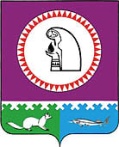 О внесении изменения в муниципальную программу«Культура Октябрьского района на 2018-2020 годы и плановый период до 2025 года», утвержденную  постановлениемадминистрации Октябрьского района от 17.10.2013 № 3780В соответствии с постановлением администрации Октябрьского района                   от 21.05.2018 № 1026 «О муниципальных и ведомственных целевых программах Октябрьского района»:1. Внести изменение в муниципальную программу «Культура Октябрьского района на 2018 – 2020 годы и на плановый период до 2025 года», утвержденную постановлением администрации Октябрьского района от 17.10.2013 № 3780, изложив ее в новой редакции, согласно приложению.2. Опубликовать постановление в официальном сетевом издании «октвести.ру» и разместить на официальном веб-сайте Октябрьского района.3. Контроль за выполнением постановления возложить на исполняющего обязанности заместителя главы Октябрьского района по социальным вопросам     Киселеву Т.Б. Глава Октябрьского района                                                                                  А.П. КуташоваИсполнительЗаведующий отделом культуры и туризмаадминистрации Октябрьского района
Брезгина О.П..  тел.28-132главный бухгалтер отдела культуры и туризма администрацииОктябрьского районаН.Н.Лиджиева  тел.28-150Согласовано:Исполняющий обязанностизаместителя главы  Октябрьского района 
по социальным вопросам                                                                                         Т.Б. КиселеваИсполняющий обязанностизаместителя главы  Октябрьского района по правовому обеспечению, управляющего делами администрации Октябрьского района                                                               Л.Ю. ДаниленкоЗаместитель главы  Октябрьского района    по экономике,финансам, председатель Комитета по управлению муниципальными финансами                                                       Н.Г. КуклинаНачальник Управления экономического развития
администрации Октябрьского района                                                           Е.Н. СтародубцеваПредседатель Контрольно – счетной палатыОктябрьского района                                                                                       С.В. ПатрактиноваНачальник Управления ЖКХ и строительства                                                                                            администрации Октябрьского района                                                                С.А. ПономаревЗаведующий  архивным отделомадминистрации Октябрьского района                                                                  О.И. Мазурина                   Юридический отделадминистрации Октябрьского районаСтепень публичности   - 1 МНПАРазослать:1. Киселевой Т.Б. – 1 экз.(электронно)2. Отдел культуры и туризма администрации Октябрьского района  – 1экз.3. Управление экономического развития – 1 экз. (электронно)4. Комитет по управлению муниципальными финансами – 1 экз. (электронно)5. Управление жилищно – коммунального хозяйства и строительства – 1 экз. (электронно)6. МБУК «КИЦ» - 1 экз. (электронно)7. МБУК «МБОР» -1 экз. (электронно)8. МБУК «Музейно – выставочный центр»- 1 экз. (электронно)9. Муниципальные бюджетные образовательные учреждения дополнительного образования в сфере культуры – 5 экз. (электронно)10. Контрольно-счетная палата Октябрьского района- 1 экз. (электронно)Итого: 14 экземпляровПриложение к постановлению администрации Октябрьского районаот «____»____________ 2018 г. № ________«Муниципальная программа Октябрьского района «Культура Октябрьского района на 2018 – 2020 годы и на плановый период до 2025 года»(далее – Программа)Паспорт ПрограммыРаздел 1. «Краткая характеристика текущего состояния сферы культуры Октябрьского района»Приоритеты сферы культуры направлены на сохранение и развитие культурного потенциала Октябрьского района, системы творческого и художественного образования населения, совершенствование культурной инфраструктуры, улучшение материально-технического обеспечения культурной деятельности, архивное дело.Основные направления культурной политики обусловлены необходимостью решения стратегических задач, обозначенных в Указах Президента Российской Федерации, Основах государственной культурной политики и Стратегии развития сферы культуры в Ханты – Мансийском автономном округе – Югре до 2020 года и на период до 2030 года, Стратегии государственной культурной политики на период до 2025 года.По данным социологических исследований на 01.01.2018, уровень удовлетворенности населения качеством предоставляемых услуг в сфере культуры Октябрьского района  составляет 52,3 %.За последние годы сфера культуры Октябрьского района значительно изменилась под воздействием различных факторов, среди которых немалую роль играют новые технологии и телекоммуникации. Наиболее радикальным изменениям подверглась деятельность музеев и библиотек, которые первыми освоили виртуальное пространство и технологические достижения. Определены следующие приоритетные направления развития библиотечной отрасли: внестационарное и дистанционное библиотечное обслуживание населения Октябрьского района; совершенствование информационных ресурсов; развитие кадрового потенциала библиотекарей; обеспечение доступа к социально значимой информации. Библиотечными услугами пользуются 35 % жителей Октябрьского района. Музейная отрасль Октябрьского района характеризуется ростом объемов электронных ресурсов (электронных каталогов, виртуальных выставок), увеличением количества выставок и развитием информационной базы музейного фонда с обеспечением свободного доступа через сеть Интернет.В Октябрьском районе система художественного образования представлена 4 детскими школами искусств и 1 музыкальной школой.Совершенствование системы поиска, выявления и сопровождения одаренных детей и молодежи в сфере культуры и искусства осуществляется посредством участия одаренных детей и молодежи в международных, всероссийских профессиональных конкурсах.Охват дополнительным художественным образованием в Октябрьском районе составляет 7,5 %. Оснащение детских школ искусств современным технологическим оборудованием, музыкальными инструментами высокого качества, нотной и методической литературой на условиях софинансирования привело к повышению качества образовательных услуг.На начало 2018 года на территории Октябрьского района расположено 7 объектов культурного наследия регионального значения; из них 3 памятника архитектуры (Кондинский Троицкий монастырь (1657 г.) пгт. Октябрьское, Спасская церковь (начало 18 в.) с. Шеркалы, дом рыбопромышленника Горкушенко (1870 г.), 4 памятника истории (Хантыйское культовое место, Капище (вблизи б.н.п. Сосновский), Культовый дом            р. Лыхма, Хантыйский культовый дом ниже д. Чемаши), в реестр вновь выявленных объектов культурного наследия включены: усадьба купца Новицкого в с.Шеркалы. В 2017 году закончилась работа по сохранению и популяризации объектов культурного наследия путем проведения ремонтно-реставрационных работ на объектах культуры муниципальной собственности (Свято – Троицкая церковь Кондинского монастыря в пгт. Октябрьское). Октябрьский район обладает богатыми природными, водными ресурсами для развития активного, потребительского, этнографического, круизного внутреннего туризма. Сфера туризма в Октябрьском районе только начинает развиваться и находится в стадии зарождения. На территории Октябрьского района развивается событийный туризм (ежегодно проводится более 20 различных фестивалей – музыкальные, хореографические, театральные, кинематографические, спортивные и фольклорные). Многие из них стали уже традиционными для Октябрьского района – это фестиваль национальных культур «Мы вместе», фестиваль детского и юношеского творчества «Зажги свою звезду», «День обласа», турнир по армспорту, турнир по боксу «Снежинка», районная выставка-ярмарка местных товаропроизводителей «Дары земли сибирской», выставка ярмарка «Кодский базар».На территории Октябрьского района действует музей и музейно-выставочный центр, 6 музеев боевой славы при общеобразовательных организациях. Реализуются историко-краеведческие экскурсионные маршруты по пгт. Октябрьское «Октябрьское глазами туристов», «Один день в Шеркалах» по с. Шеркалы с посещением достопримечательных мест.В соответствии с постановлением Правительства Ханты – Мансийского автономного округа – Югры от 13.12.2013 № 545-п «О Реестре туристских ресурсов и организаций туристской индустрии Ханты – Мансийского автономного округа – Югры», туристские ресурсы Октябрьского района включают в себя следующие объекты:- 1 особо охраняемую природную территорию – государственный комплексный заказник окружного значения «Унторский»;- 5 памятников зодчества и архитектурные ансамбли; - социально – культурные объекты: 2 музея, 7 домов культуры, 9 спортивных объектов;- организации туристской индустрии: 6 – гостиниц;- 37 организаций общественного питания, 5 баз отдыха, 1 туроператор – ИП Литвинова Л.А. «География» пгт.Приобье, 4 организации туристкой индустрии, осуществляющие деятельность в сфере этнографического туризма на территории Октябрьского района, в том числе общины коренных малочисленных народов Севера.Существуют факторы, благоприятствующие развитию туризма в Октябрьском районе:1. Наличие туристской инфраструктуры и туристского потенциала, в том числе территорий традиционного проживания коренных малочисленных народов.2. Рост интереса туристов к самобытному культурному наследию коренных малочисленных народов, их традиционных форм хозяйствования, а также к природным ресурсам Октябрьского района в целом.Указанные предпосылки позволяют рассматривать Октябрьский район как туристский регион, имеющий определенную перспективу на региональном, внутреннем российском рынке и международном туристском рынке.Проблемами развития туризма в Октябрьском районе являются недостаток инвестиций, направленных на поддержание и развитие туризма и его инфраструктуры, сложная транспортная схема перевозки туристов и недостаток информации о туристских возможностях Октябрьского района у российских и иностранных участников туристского рынка (туроператоров, турагентов, потенциальных инвесторов, туристов).Решение обозначенных проблем требует внедрения в систему организации туристской деятельности новых подходов и методик, более эффективно консолидирующих деятельность органов местного самоуправления и субъектов малого и среднего предпринимательства в сфере туризма и сервиса. Задачей на будущий (плановый) период ставится стабильное увеличение поступательных темпов развития отрасли.Туризм как агрегированная отрасль экономического развития представляет собой социально ориентированный инновационный комплекс направлений, обеспечивающий в режиме экологической безопасности пополнение местного бюджета, рост занятости и самозанятости населения, создание условий для восстановления работоспособности, поддержания и укрепления здоровья людей.Отрасль культуры стремится к развитию через обучение персонала, внедрению современных методов менеджмента, основанных на профессиональных стандартах, а также внедрение профессиональных методов и процессов (эффективных контрактов) по оказанию услуг.Программа направлена на сохранение культурной самобытности и создание условий для обеспечения равной доступности культурных благ и услуг для развития и реализации культурного и духовного потенциала жителей Октябрьского района, что позволит достичь целевых показателей, указанных в Паспорте Программы.Реализация мероприятий  Программы возможна путем привлечения внебюджетных средств, спонсорских средств, пожертвований на развитие материально-технической базы в сфере культуры.Раздел 2. «Стимулирование инвестиционной и инновационной деятельности, развитие конкуренции и негосударственного сектора экономики»2.1. Развитие материально-технической базы в отрасли.На период с 2018 по 2030 годы запланировано строительство сельского Дома культуры на 100 мест в п. Карымкары и реставрация дома рыбопромышленника Горкушенко в пгт. Октябрьское, Спасской церкви в с. Шеркалы.Программой предусмотрено софинансирование расходов, направленных на развитие материально-технической базы для осуществления совместных полномочий по ремонтно-реставрационным работам объектов культурного наследия. Перечень объектов капитального строительства приведен в таблице № 3.Перечень памятников архитектуры и градостроительства, требующих проведения ремонтно-реставрационных работ приведен в таблице № 4.2.2. Формирование благоприятной деловой среды.Для формирования идентичности и уникального образа Октябрьского района, обладающего значительным культурным потенциалом, регулярно проводятся масштабные мероприятия, среди которых уже стали традиционными: Фестиваль национальных культур «Мы вместе», конкурс военно-патриотической песни «Сыны России», фестиваль детского и юношеского творчества «Зажги свою звезду».Развитие направления сотрудничества с некоммерческими организациями обеспечит расширение спектра предоставляемых услуг населению в сфере культуры и, как следствие, приведет к увеличению охвата населения услугами культуры. В Программе предусмотрена финансовая поддержка социально ориентированных некоммерческих организаций на реализацию творческих проектов, предусматривающая расходы на проведение культурно-массовых мероприятий. Перечень объектов, предназначенных для размещения объектов культуры муниципальной собственности, передача которых негосударственным (немуниципальным) организациям возможна по договорам аренды с обязательством сохранения целевого назначения и использования приведен в таблице 5.Для привлечения негосударственного сектора к предоставлению услуг в сфере культуры к частичной передаче на исполнение негосударственным поставщикам запланированы услуги, направленные на организацию и поддержку проведения национальных, этнических, фольклорных фестивалей, смотров,  расширение культурного обмена, поддержание разнообразия и использование созданных ресурсов для целей дальнейшего культурного развития  Октябрьского района и Югры.2.3. Реализация инвестиционных проектов.Программой не предусмотрена реализация инвестиционных проектов.2.4. Развитие конкуренции в Октябрьском районе.Отдельные мероприятия Программы, способствующие развитию конкурентной среды, включены в план мероприятий «дорожную карту» по содействию развитию конкуренции в автономном округе, утвержденную распоряжением Правительства автономного округа от 10 июля 2015 года № 387-рп:организация и проведение конкурса на предоставление субсидии из бюджета Октябрьского района на реализацию проектов в области культуры и искусства;организация межведомственного взаимодействия в целях создания оптимальных условий для оказания услуг учреждениями культуры, в том числе частными организациями.2.5. Реализация проектов и портфелей проектов.Муниципальная программа не содержит мероприятий, реализуемых и (или) планируемых к реализации в виде проектов или портфелей проектов.Раздел 3. «Цели, задачи и показатели их достижения»3.1. Цели, задачи и показатели их достижения определены с учетом приоритетов муниципальной культурной политики в сфере реализации Программы, установленных:Указом Президента Российской Федерации от 24.12.2014 № 808 «Об утверждении Основ государственной культурной политики»;Указом Президента Российской Федерации от 07.05.2012 № 597 «О мероприятиях по реализации государственной социальной политики»;Стратегией государственной культурной политики на период до 2030 года, утвержденной распоряжением Правительства Российской Федерации от 29.02.2016             № 326-р;Стратегией развития культуры в Ханты-Мансийском автономном округе - Югре до 2020 года и на период до 2030 года, утвержденной постановлением Правительства Ханты-Мансийского автономного округа - Югры от 18.05.2013 № 185-п;Постановлением Правительства Российской Федерации от 14.12.2017 № 2800-р «Об утверждении плана мероприятий «(дорожная карта)» по сохранению, возрождению и развитию народных художественных промыслов и ремесел на период до 2019 года»;Постановлением Правительства Ханты-Мансийского автономного округа - Югры     от 19.01.2018 № 11-п «О Концепции поддержки и развития чтения в Ханты-Мансийском автономном округе - Югре на 2018 - 2025 годы».Цель и задачи  Программы определены в паспорте Программы.При оценке достижения поставленной цели и решения задач Программы используются показатели, характеризующие общее экономическое положение Октябрьского района, и показатели, позволяющие оценить непосредственно реализацию программных мероприятий, в том числе установленные указами Президента Российской Федерации.Перечень и методика расчета целевых показателей Программы, с указанием форм статистического наблюдения на основе данных Росстата приведены в таблицах 1, 6. 3.2. В целях формирования новой модели культурной политики предполагается в том числе:обеспечение межведомственного, межуровневого взаимодействия в реализации муниципальной культурной политики;стимулирование создания институтов развития в сфере культуры;гармоничное сочетание интересов национальной безопасности, единства культурного пространства и этнокультурного многообразия Октябрьского района;создание системы мониторинга и системы качественных и количественных показателей.Раздел 4. «Характеристика основных мероприятий программы»4.1. Решение задачи 1 «Создание условий для обеспечения выравнивания доступа к культурным ценностям, историческому наследию и информационным ресурсам различных групп граждан» планируется посредством реализации следующих основных мероприятий в рамках подпрограммы «Сохранение исторического и культурного наследия, снижение инфраструктурных ограничений с целью обеспечения функционирования всех видов культурной деятельности». 4.1.1. Развитие библиотечного дела.Основными направлениями мероприятий являются:осуществление бюджетным учреждением культуры «Межпоселенческая библиотека Октябрьского района» библиотечного обслуживания населения и методического руководства общедоступными библиотеками Октябрьского района;поддержка деятельности и отдельных направлений библиотечного обслуживания населения общедоступными библиотеками  Октябрьского района включая:совершенствование информационных ресурсов и услуг;обеспечение доступа к Интернету и сетевым ресурсам;автоматизацию деятельности и обновление оборудования;модернизацию  детских библиотек, библиотек сельских поселений;создание детских зон обслуживания;оцифровку фондов в соответствии с распоряжением Правительства Российской Федерации от 28.07.2017 № 1632-р «Об утверждении программы «Цифровая экономика Российской Федерации»;развитие внестационарного и удаленного библиотечного обслуживания;исполнение Плана мероприятий по реализации Концепции поддержки и развития чтения в Ханты-Мансийском автономном округе - Югре на 2018 - 2025 годы, утвержденного постановлением Правительства Ханты-Мансийского автономного округа - Югры от 19.01.2018 № 11-п «О Концепции поддержки и развития чтения в Ханты-Мансийском автономном округе - Югре на 2018 - 2025 годы».4.1.2. Развитие музейного дела.Основными направлениями мероприятий являются:предоставление  музеям субсидий на выполнение муниципального задания и оказание муниципальных  услуг (выполнение работ) по созданию экспозиций (выставок) музеев, организацию выездных выставок; публичному показу музейных предметов, музейных коллекций; формирование, учёт, изучение, обеспечение физического сохранения и безопасности музейных предметов, музейных коллекций Октябрьского района;размещение материалов об отдельных предметах и коллекциях музеев в Государственном каталоге и сети Интернет;систематическое и тематическое комплектование музейных коллекций и совершенствование их научного описания с целью представления в Государственном электронном каталоге;интеграция деятельности музеев путем осуществления межмузейных выставочных и культурно-образовательных проектов;внедрение новых культурно-просветительных программ и проектов с целью привлечения посетителей;оцифровка музейных фондов в соответствии с распоряжением Правительства Российской Федерации от 28.07.2017 № 1632-р «Об утверждении программы «Цифровая экономика Российской Федерации».4.1.3. Сохранение, популяризация и государственная охрана объектов культурного наследия.Основными направлениями мероприятия являются:инвентаризация, мониторинг состояния, реставрация объектов культурного наследия и разработка проектов их территорий и зон охраны;популяризация культурного наследия России, в том числе среди молодежи.4.1.4. Развитие архивного дела.Основными направлениями является:Приобретение оборудования (средства хранения документов, в том числе стеллажи, системы пожарно-охранной сигнализации, регулирования климатических условий, контрольно-измерительные приборы) в целях создания нормативных условий для хранения архивных документов и проведение ремонтных работ в архивохранилищах для улучшения условий хранения архивных документов, хранящихся в архивах.Реставрация и улучшение физического состояния архивных документов, хранящихся в архивах, предполагает проведение работ по приобретению оборудования и материалов для проведения работ по реставрации и улучшению физического состояния архивных документов, хранящихся в архивах.4.1.5. Укрепление материально-технической базы учреждений культуры.Основными направлениями мероприятия являются:реконструкция и строительство новых учреждений культуры для улучшения материально-технического состояния зданий культуры, создания большой вместимости зданий и развития сети учреждений культуры способствующие повышению экономической эффективности;проведение капитального ремонта зданий  муниципальных учреждений культуры и искусства для восстановления их основных физико-технических, эстетических и потребительских качеств, утраченных в процессе эксплуатации.Развитие материально-технического состояния учреждений культуры в Октябрьском районе осуществляется за счет средств из бюджета автономного округа, бюджета Октябрьского района, привлеченных средств (от хозяйствующих субъектов, осуществляющих деятельность на территории автономного округа) и за счет средств государственной программы «Сотрудничество».4.2. Решение задачи 2 «Содействие формированию гармоничного развития личности, создание условий, обеспечивающих развитие социокультурных индустрий» планируется посредством реализации следующих основных мероприятий в рамках подпрограммы II «Укрепление единого культурного пространства».4.2.1. Поддержка одаренных детей и молодежи, развитие художественного образования.Основными направлениями мероприятия являются:реализация основных профессиональных образовательных программ в области культуры;выявление и сопровождение одаренных детей и молодежи в сфере культуры и искусства посредством проведения профессиональных конкурсов, предметных олимпиад, выставок, обеспечения гастролей творческих коллективов, обеспечения участия одаренных детей и молодежи в международных, всероссийских профессиональных конкурсах, выставках, участие в реализации окружного образовательного проекта «Творческая школа», «Новые имена Югры»;обновление материально-технической базы муниципальных учреждений культуры Октябрьского района: музыкальных инструментов, инвентаря, оборудования и специальной литературы, модернизация светового, сценического, звукового оборудования.4.2.2. Сохранение нематериального и материального наследия Октябрьского района и продвижение муниципальных культурных проектов.Основными направлениями мероприятия являются:выявление, изучение, сохранение, развитие и популяризация объектов нематериального культурного наследия народов Российской Федерации в области традиционной народной культуры; обеспечение функций органов местного самоуправления.4.2.3. Стимулирование культурного разнообразия в Октябрьском районе.Основными направлениями мероприятия являются:предоставление муниципальным  учреждениям культуры субсидий на выполнение муниципальных заданий и оказание муниципальных услуг (выполнение работ) на проведение культурно-массовых мероприятий и кинопоказов, содержание сайтов;организация деятельности клубных формирований и формирований самодеятельного народного творчества; мероприятия, посвященные юбилеям учреждения и их руководителей, праздничным профессиональным датам;формирование, ведение баз данных, показ кинофильмов, поддержка деятелей культуры и искусства Октябрьского района.Присуждение ежегодной премии главы Октябрьского района за достижения в области культуры и искусства и другие премии в области культуры и искусства.Мероприятие предполагает поддержку работников и творческих коллективов в области культуры и искусства, учреждений культуры и образовательных организаций в сфере культуры и искусства, преподавателей и обучающихся ДМШ и ДШИ, осуществляемую в форме премий главы Октябрьского района.Порядок и сроки присуждения премии утверждены постановлением администрации Октябрьского района от 19.08.2016 № 1813 «О премиях главы Октябрьского района в сфере культуры и искусства».Формирование благоприятных условий для создания и обеспечения функционирования негосударственных организаций, в том числе социально ориентированных некоммерческих организаций, и предоставление поддержки в целях создания новых культурных продуктов и услуг, рабочих мест и технологий.Реализацию отдельных мероприятий Программы осуществляют социально ориентированные некоммерческие организации в соответствии с приложением № 1 к Программе, а именно:организация и проведение культурно-массовых мероприятий;показ (организация показа) спектаклей (театральных постановок);показ (организация показа) концертов и концертных программ;организация и проведение олимпиад, конкурсов, мероприятий, направленных на выявление и развитие у обучающихся интеллектуальных и творческих способностей, способностей к занятиям физической культурой и спортом, интереса к научной (научно-исследовательской) деятельности, творческой деятельности, физкультурно-спортивной деятельности.Доля средств бюджета Октябрьского района, выделяемых социально ориентированным некоммерческим организациям, на предоставление услуг (работ), в общем объеме средств бюджета Октябрьского района, выделяемых на предоставление услуг в сфере культуры, с 2018 года составит 15%.4.2.4. Сохранение, возрождение и развитие народных промыслов и ремесел.Основными направлениями являются:совершенствование мер поддержки по развитию народных художественных промыслов, совершенствование системы продвижения народных художественных промыслов, в том числе через организацию выставок, ярмарок;интеграция народных художественных промыслов в сферу туризма;совершенствование механизма отнесения изделий к изделиям народных художественных промыслов;совершенствование системы продвижения народных художественных промыслов;сохранение образцов и технологий производства изделий народных художественных промыслов.Реализация плана мероприятий («дорожная карта») по сохранению, возрождению и развитию народных художественных промыслов и ремесел на период до 2019 г. представлена в приложении № 2 к Программе.4.3. Решение задачи 3 «Сохранение социальной направленности функционирования сферы культуры, территориальной доступности услуг сферы культуры» планируется посредством реализации следующих основных мероприятий в соответствии с подпрограммой III «Совершенствование системы управления в сфере культуры и архивного дела».4.3.1. Реализация единой государственной политики в сфере культуры и архивного дела.Обеспечение функций отдела культуры и туризма администрации Октябрьского района, архивного отдела администрации Октябрьского района предполагает:организацию деятельности подведомственных муниципальных учреждений, формирование и утверждение муниципального задания на оказание муниципальных услуг в установленной сфере деятельности, проведение мониторинга выполнения муниципальных заданий;размещение заказов на поставку товаров, выполнение работ, оказание услуг для нужд отдела культуры и туризма администрации Октябрьского района;осуществление функций главного распорядителя и получателя средств бюджета Октябрьского района, предусмотренных на содержание отдела культуры и туризма администрации Октябрьского района и реализацию возложенных на него функций;формирование информационных ресурсов, в том числе электронной системы «Культура», приобретение и комплексное обслуживание компьютерной и оргтехники;внедрение технологий бережливого производства в соответствии с Концепцией «Бережливый регион» в Октябрьском районе.Реализация проектов и мероприятий по внедрению и сопровождению информационно-коммуникационных технологий в сферу культуры, проведение независимой оценки качества предоставляемых услуг муниципальными учреждениями, культуры и искусства, организация и проведение совещаний при отделе культуры и туризма администрации Октябрьского района.Раздел 5. «Механизм реализации Программы»5.1. Управление Программой осуществляет ответственный исполнитель, обеспечивающий по согласованию с соисполнителями внесение на рассмотрение администрации Октябрьского района проекта Программы и изменений в нее.Ответственный исполнитель координирует, организует, исполняет и контролирует выполнение программных мероприятий (таблица 2), осуществляет мониторинг и оценку результативности целевых показателей муниципальной программы, составляет и предоставляет установленную отчетность.Оценка реализации Программы осуществляется за каждый отчетный финансовый год и за весь период реализации в соответствии с методикой оценки эффективности реализации муниципальной программы.Информация о ходе и итогах реализации Программы размещается на официальном сайте Октябрьского района в сети Интернет. В Управление экономического развития администрации Октябрьского района и Контрольно – счетную палату Октябрьского района предоставляется отчет о ходе исполнения комплексного плана (сетевого графика) по реализации Программы.Реализацию основных мероприятий Программы осуществляют: структурные подразделения администрации Октябрьского района, учреждения, подведомственные отделу культуры и туризма администрации Октябрьского района, администрации городских и сельских поселений, входящие в состав Октябрьского района, некоммерческие организации, в том числе социально ориентированные некоммерческие организации.Должностные лица структурных подразделений администрации Октябрьского района – ответственные исполнители (соисполнители) Программы несут персональную ответственность за реализацию мероприятий и достижение показателей, предусмотренных соглашениями о предоставлении субсидий из федерального, окружного бюджетов бюджету Октябрьского района.5.2. Оценка хода исполнения мероприятий Программы основана на мониторинге достижения целевых показателей Программы путем сопоставления фактически достигнутых и целевых значений показателей. В соответствии с данными мониторинга по фактически достигнутым результатам реализации в Программу могут быть внесены корректировки. В случае выявления лучших практик реализации программных мероприятий в Программу могут быть внесены корректировки, связанные с оптимизацией этих мероприятий.5.3. Механизм реализации Программы включает:разработку и принятие муниципальных правовых актов Октябрьского района;внедрение механизма реализации мероприятий на принципах инициативного бюджетирования;внедрение и применение технологий бережливого производства путем применения энергосберегающих технологий, повышения прозрачности и открытости деятельности муниципальных учреждений, устранения административных барьеров, уменьшения временных потерь, разработки автоматизированных информационных систем, позволяющих снизить количество запрашиваемой информации, ликвидации дублирующих функций, внедрения инструментов «бережливого офиса», формирования культуры бережливых процессов, повышения квалификации работников учреждений культуры (обучающие семинары, курсы повышения квалификации) в соответствии с установленными муниципальными заданиями на оказание  муниципальных услуг (выполнение работ);обеспечение управления муниципальной программой, эффективное использование денежных средств, выделенных на реализацию Программы;уточнение перечня основных мероприятий  Программы на очередной финансовый год и плановый период, а также затрат по ним в соответствии с мониторингом фактически достигнутых и целевых показателей реализации Программы;информирование общественности о ходе и результатах ее реализации, финансирование основных мероприятий Программы;ежегодное направление календарных планов районных мероприятий и подведомственных учреждений культуры в Управление Министерства внутренних дел Российской Федерации по Октябрьскому району, прокуратуру Октябрьского района, Главное управление Министерства Российской Федерации по делам гражданской обороны, чрезвычайным ситуациям и ликвидации последствий стихийных бедствий по Октябрьскому району с целью исполнения требований правовых актов по организации перевозок автотранспортными средствами организованных групп детей к месту проведения культурно-массовых мероприятий и обратно в Октябрьском районе.5.4. Реализация муниципальной программы осуществляется путем:5.4.1. Заключения муниципальных контрактов на приобретение товаров (оказание услуг, выполнение работ) для муниципальных нужд в порядке, установленном законодательством Российской Федерации.5.4.2. Предоставления подведомственным бюджетным  учреждениям субсидии на выполнение муниципального задания на оказание муниципальных услуг (выполнение работ), в том числе за счет средств  окружного бюджета, субсидии на иные цели.5.4.3. Предоставления грантов в форме субсидии социально ориентированным некоммерческим организациям, на оказание услуг в сфере культуры, в соответствии со статьей 78.1 Бюджетного кодекса Российской Федерации в порядке, предусмотренном приложением  № 1 к Программе.5.5. Порядок финансирования ПрограммыДля реализации мероприятий Программы привлекаются финансовые ресурсы:- средства бюджета Октябрьского района;- средства бюджета Ханты-Мансийского автономного округа – Югры;- средства бюджета городских и сельских поселений, входящих в состав Октябрьского района.Общий объем финансовых ресурсов в разрезе по годам, источникам финансирования указан в паспорте Программы.Предусмотренные в Программе объемы финансирования могут пересматриваться с учетом изменений параметров бюджета Октябрьского района.Реализация Программы ответственным исполнителем осуществляется в соответствии с постановлениями администрации Октябрьского района.Оценка хода исполнения мероприятий Программы основана на мониторинге результатов реализации Программы как сопоставления фактически достигнутых, так и целевых значений показателей. В соответствии с данными мониторинга по фактически достигнутым результатам реализации в Программу могут быть внесены корректировки. Ответственный исполнитель, соисполнители могут передать часть функций по реализации программных мероприятий муниципальным учреждениям. Передача финансовых средств для реализации программных мероприятий в части подведомственных муниципальных казенных учреждений культуры, образования осуществляется путем внесения изменений в бюджетную роспись ответственного исполнителя и подведомственных муниципальных казенных учреждений культуры, образования.Реализация программных мероприятий бюджетными учреждениями Октябрьского района осуществляется в соответствии с соглашениями о порядке и условиях предоставления субсидии на финансовое обеспечение выполнения муниципального задания на оказание муниципальных услуг (выполнение работ) в случае, если эти функции соответствуют уставу (положению) муниципального учреждения и соглашениям о предоставлении субсидии из средств местного бюджета и бюджета автономного округа на иные цели.Реализация программных мероприятий осуществляется на основе заключаемого соглашения между ответственным исполнителем (соисполнителем) и органами местного самоуправления городских и сельских поселений. Форма Соглашения утверждается ответственным исполнителем (соисполнителем).В рамках реализации мероприятий Программы бюджетам городских и сельских поселений могут передаваться:- иные межбюджетные трансферты в связи с юбилейными датами учреждений культуры, учредителями которых выступают администрации поселений. Юбилейными датами учреждений считать 25 лет со дня образования учреждения и через каждые 5 лет. Иные межбюджетные трансферты, передаваемые в связи с возникновением юбилейной даты учреждения культуры, используются на нужды учреждения;- иные межбюджетные трансферты на реализацию мероприятий Международной экологической акции «Спасти и сохранить», на проведение районного методико-практического семинара «Свет земли родной» в соответствии с постановлениями администрации Октябрьского района. Иные межбюджетные трансферты направляются на цели определенные мероприятиями;- иные межбюджетные трансферты, победителям премий главы района в сфере культуры и искусства и районного конкурса снежных композиций и ледовых скульптур «Снежная сказка» в соответствии с постановлениями администрации Октябрьского района о победителях в конкурсе. Иные межбюджетные трансферты направляются поселениям на самостоятельное исполнение расходных обязательств по вопросам местного значения;- иные межбюджетные трансферты в виде субсидии из бюджета автономного округа на модернизацию общедоступных муниципальных библиотек. Используются на мероприятия, определенные порядком предоставления субсидий из бюджета Ханты-Мансийского автономного округа – Югры на развитие сферы культуры в муниципальных образованиях Ханты – Мансийского автономного округа – Югры, согласно государственной программы Ханты-Мансийского автономного округа – Югры «Развитие культуры в Ханты-Мансийском автономном округе – Югре в 2018-2025 годах и на период до 2030 года», утвержденной постановлением Правительства Ханты-Мансийского автономного округа –Югры от  09.10.2013 № 427-п на указанные цели.Основанием для передачи межбюджетных трансфертов в бюджеты городских и сельских поселений является заявка отдела культуры и туризма администрации Октябрьского района об изменении показателей сводной росписи расходов бюджета Октябрьского района. Городские и сельские поселения самостоятельно за счет средств бюджета поселения обеспечивает долю софинансирования на проведение мероприятий Программы по модернизации общедоступных библиотек. Уровень софинансирования расходов устанавливается в следующем размере: доля софинансирования из бюджета автономного округа составляет 85%, доля софинансирования из бюджета поселения составляет 15%. Главные распорядители (городские и сельские поселения) доводят до получателя бюджетных средств уведомление о бюджетных ассигнованиях и лимиты бюджетных обязательств. Бюджетные инвестиции в объекты капитального строительства муниципальной собственности и получение субсидии из бюджета  автономного округа на строительство объектов, предназначенных для размещения муниципальных учреждений культуры, осуществляется в соответствии с Порядком формирования и реализации адресной инвестиционной программы Ханты-Мансийского автономного округа-Югры, утвержденным постановлением Правительства Ханты-Мансийского автономного округа - Югры от 23.12.2010 № 373-п.Соисполнитель – Управление жилищно-коммунального хозяйства и строительства администрации Октябрьского района ежемесячно до 25 числа на основании графиков выполнения работ по заключенным муниципальным контрактам на строительно-монтажные работы подает заявку в Департамент финансов Ханты Мансийского автономного окру - Югры о необходимых финансовых средствах. После поступления финансовых средств из бюджета Ханты-Мансийского автономного округа – Югры соисполнитель перечисляет финансовые средства на расчетный счет подрядчика. При корректировке адресной инвестиционной программы соисполнитель заключает с Департаментом экономического развития Ханты-Мансийского автономного округа – Югры Соглашение, после чего вносятся изменения в постановление администрации Октябрьского района «О перечне строек и объектов на текущий год за счет всех источников финансирования». Соисполнитель – архивный отдел администрации Октябрьского района реализует мероприятия в соответствии с бюджетной росписью на год.5.6. Важное значение для успешной реализации муниципальной программы имеет прогнозирование возможных рисков, связанных с достижением основной цели, решением ее задач, оценка их масштабов и последствий, а также формирование системы мер по их предотвращению.При реализации  Программы могут быть выделены следующие риски:5.6.1. Правовые риски связаны с изменением законодательства Российской Федерации и автономного округа, длительностью формирования нормативно-правовой базы, необходимой для эффективной реализации Программы. Это может привести к существенному увеличению планируемых сроков или изменению условий реализации программных мероприятий.В целях минимизации правовых рисков предполагается:а) на этапе согласования проекта Программы привлечь для рассмотрения и подготовки предложений, население, бизнес-сообщество, общественные организации путем размещения проекта на  официальном сайте  Октябрьского района в сети Интернет;б) проводить мониторинг планируемых изменений в законодательстве Российской Федерации и автономного округа в сфере культуры, архивном деле и смежных областях.5.6.2. Финансовые риски.Удорожание стоимости товаров (услуг), непрогнозируемые инфляционные процессы, что также может повлиять на сроки, объем и качество выполнения задач по модернизации имущественного комплекса отрасли культуры и улучшение материально-технической базы учреждений культуры и учреждений образования в культуре.В целях минимизации финансовых рисков предполагается:а) определение первоочередных (приоритетных) направлений, увязанных с достижением установленных целевых показателей, в пределах утвержденного (доведенного) объема финансирования по Программе;б) планирование бюджетных расходов с применением методик оценки эффективности бюджетных расходов;в) привлечение внебюджетных источников финансирования на реализацию мероприятий Программы.5.6.3. Административные риски.Административные риски связаны с неэффективным управлением реализацией Программы, нарушением планируемых сроков реализации Программы, невыполнением ее целей и задач, недостижением плановых значений показателей, снижением эффективности использования ресурсов и качества выполнения программных мероприятий Программы, дефицитом квалифицированных кадров в культуре для реализации целей и задач Программы.В целях минимизации (снижения) административных рисков планируется:а) регулярная публикация отчетов о ходе реализации Программы;б) повышение эффективности взаимодействия участников реализации Программы;в) создание системы мониторинга реализации Программы;г) своевременная корректировка программных мероприятий Программы;д) рациональное использование имеющихся материальных и нематериальных ресурсов;е) повышение ответственности за использование ресурсов, принятие ключевых решений в определении путей и методов реализации  Программы.Таблица 1Целевые показатели муниципальной программы<1>  Указ Президента Российской Федерации от 07.05.2012 № 597 «О мероприятиях по реализации государственной социальной политики».<2>  Указ Президента Российской Федерации от 24.12.2014 № 808 «Об утверждении основ государственной  культурной политики».<3>  Постановление Правительства Российской Федерации от 02.08.2011 № 644 «О федеральной целевой программе «Развитие внутреннего и въездного туризма в Российской Федерации (2011-2018 годы)».<4>  Распоряжение Правительства Российской Федерации от 14.12.2017 № 2800 «Об утверждении плана мероприятий («дорожная карта») по сохранению, возрождению и развитию народных художественных промыслов и ремесел на период до 2019 года»Таблица 2Перечень основных мероприятий муниципальной программыТаблица 3Перечень объектов капитального строительстваТаблица 4Перечень памятников архитектуры и градостроительства,требующих проведения ремонтно-реставрационных работТаблица 5Перечень объектов, предназначенных для размещения объектовкультуры муниципальной собственности, передача которыхнегосударственным (немуниципальным) организациям возможнапо договорам аренды с обязательством сохраненияцелевого назначения и использованияТаблица 6Методика расчета целевых показателей муниципальной  программыПриложение № 1к муниципальной программе«Культура Октябрьского района на 2018-2020 годы и плановый период до 2025 года»Порядокпредоставления социально ориентированным некоммерческим организациямгрантов в форме субсидии из бюджета Октябрьского района на финансовоеобеспечение затрат, связанных с оказанием услуг в сфере культуры (далее - Порядок)1. Порядок определяет критерии отбора некоммерческих организаций в том числе, социально ориентированных некоммерческих организаций Ханты-Мансийского автономного округа - Югры (далее - социально ориентированные некоммерческие организации, автономный округ), цели, условия, механизм предоставления и возврата грантов в форме субсидии из бюджета Октябрьского района  на финансовое обеспечение затрат, связанных с оказанием услуг в сфере культуры в рамках муниципальной программы «Культура Октябрьского района на 2018 – 2020 годы и на плановый период до 2025 года» (далее - субсидия).2. Субсидия предоставляется по результатам конкурсного отбора, проводимого отделом культуры и туризма администрации Октябрьского района, являющимся главным распорядителем бюджетных средств, в соответствии с Положением о конкурсном отборе, предусмотренным приложением № 1 к Порядку (далее - Конкурс), в пределах утвержденных бюджетных ассигнований на текущий финансовый год на мероприятие «Стимулирование культурного разнообразия в Октябрьском районе» муниципальной программы «Культура Октябрьского района на 2018-2020 годы и плановый период до 2025 года».Субсидия предоставляется с целью исполнения отдельных мероприятий муниципальной программы «Культура Октябрьского района на 2018 – 2020 годы и на плановый период до 2025 года», обеспечения доступа социально ориентированных некоммерческих организаций к предоставлению услуг в сфере культуры и развития конкуренции на рынке услуг в данной сфере в Октябрьском районе.Конкурс проводится для выявления и поддержки лучших программ (проектов) социально ориентированных некоммерческих организаций.Под программой (проектом) социально ориентированной некоммерческой организации, понимается комплекс взаимосвязанных мероприятий, направленных на оказание услуг в сфере культуры и искусства социально ориентированными некоммерческими организациями.Программа (проект) социально ориентированной некоммерческой организации должна соответствовать стандарту услуг, утвержденному приказом отдела культуры и туризма администрации Октябрьского района.Расчет стоимости услуги для социально ориентированной некоммерческой организации, осуществляется на основании нормативных затрат, связанных с оказанием аналогичных услуг муниципальными учреждениями отрасли культура, с учетом стандарта услуг, утвержденного приказом отдела культуры и туризма администрации Октябрьского района.Размер субсидии рассчитывается исходя из затрат, определенных стандартами услуг, предоставляемых социально ориентированными некоммерческими организациями.3. В целях предоставления субсидии отдел культуры и туризма администрации Октябрьского района (далее - Отдел) и победитель Конкурса (далее - Получатель) заключают соглашение (далее - Соглашение) по форме, установленной приказом Комитета по управлению муниципальными финансами администрации Октябрьского района. Субсидия перечисляется на счет и в сроки, указанные Соглашением.Категории и критерии отбора социально ориентированных некоммерческих организаций установлены пунктами 10.1 и 10.2 приложения № 1 к Порядку.4. Для заключения Соглашения Получатель представляет в Отдел:заполненную в соответствии с установленными  Комитетом по управлению муниципальными финансами администрации Октябрьского района требованиями форму Соглашения, подписанную руководителем либо уполномоченным лицом Получателя и заверенную печатью (при наличии);заверенные подписью руководителя либо уполномоченного лица и печатью (при наличии) Получателя копии документов, подтверждающих их полномочия, а также главного бухгалтера либо лица, осуществляющего ведение бухгалтерского учета Получателя;оригинал выписки (справки) из банка об отсутствии расчетных документов, принятых банком, но не оплаченных из-за недостаточности средств на счете Получателя, а также об отсутствии ограничений на распоряжение счетом с указанием его банковских реквизитов;согласие Получателя на размещение на официальном сайте Октябрьского района отчетов о выполнении условий, целей, порядка предоставления и использовании субсидии.согласие Получателя на осуществление в отношении него Отделом, органами финансового контроля проверок соблюдения условий, целей и порядка предоставления субсидии.Получатель на первое число месяца, предшествующего месяцу, в котором планируется заключение Соглашения, должен соответствовать требованиям, установленным пунктами 10.1, 12 приложения № 1 к Порядку.5. Рассмотрение документов, указанных в пункте 4 Порядка, и подписание Соглашения осуществляется в срок не позднее 20 календарных дней с даты принятия решения комиссией по проведению Конкурса, оформленного протоколом (сводная ведомость программ (проектов)).Несоответствие представленных Получателем документов требованиям, определенным пунктом 4 Порядка, или их непредставление (предоставление не в полном объеме), а также недостоверность представленной информации являются основаниями для отказа в заключении Соглашения.6. В случае уменьшения Отделу ранее доведенных лимитов бюджетных обязательств стороны согласовывают новые условия Соглашения (размер, показатели и иные) в соответствии с законодательством Российской Федерации.7. Предоставленная субсидия должна быть использована по целевому назначению в сроки, предусмотренные Соглашением.8. Показатели результативности реализации программ (проектов), а также эффективности использования субсидии указываются в Соглашении.9. Порядок, сроки и формы представления отчетности устанавливаются Соглашением.10. Субсидия не предоставляется либо осуществляются мероприятия по ее возврату в бюджет Октябрьского района в следующих случаях:нарушение Получателем условий Соглашения;установление факта нецелевого использования субсидии;наличие письменного заявления Получателя об отказе в ее получении, в заключении Соглашения;нахождение Получателя в процессе реорганизации, банкротства или ликвидации;недостижение показателей результативности реализации программ (проектов), указанных в Соглашении;выявление недостоверных сведений в документах, представленных Получателем.11. За счет субсидии Получателю запрещается осуществлять расходы на:предпринимательскую деятельность и оказание помощи коммерческим организациям;деятельность, напрямую не связанную с мероприятиями  муниципальной программы;приобретение иностранной валюты, за исключением операций, осуществляемых в соответствии с валютным законодательством Российской Федерации при закупке (поставке) высокотехнологического импортного оборудования, сырья и комплектующих изделий, а также связанных с достижением целей предоставления этих средств иных операций, определенных Порядком.12. Отдел и органы муниципального финансового контроля осуществляют обязательную проверку соблюдения Получателями условий, целей и порядка предоставления субсидии.13. В случае выявления фактов неисполнения или ненадлежащего исполнения Получателем своих обязательств по Соглашению Отдел в течение 3 рабочих дней принимает решение о возврате субсидии и направляет Получателю соответствующие требование.14. Получатель обязан вернуть полученную по Соглашению субсидию в бюджет Октябрьского района в размере и сроки, указанные в требовании.15. В случае невыполнения требования о возврате субсидии ее взыскание осуществляется в соответствии с законодательством Российской Федерации.16. Неиспользованный остаток субсидии на конец финансового года подлежит возврату в бюджет Октябрьского района, если иное не предусмотрено муниципальным правовым актом Октябрьского района.В случае если неиспользованный остаток субсидии не перечислен в доход бюджета Октябрьского района, указанные средства подлежат взысканию в доход бюджета Октябрьского района в соответствии с законодательством Российской Федерации.17. За невыполнение условий Соглашения устанавливаются штрафные санкции, порядок наложения и размер которых определяется Соглашением в соответствии с действующим законодательством Российской Федерации.18. Получатель субсидии несет ответственность за недостоверность сведений, представляемых в Отдел, а также за нецелевое использование Субсидии в соответствии с законодательством Российской Федерации.Приложение №1к Порядку предоставления социально ориентированнымнекоммерческим организациям грантов в формесубсидии из бюджета Октябрьского районана финансовое обеспечение затрат, связанных с оказаниемуслуг в сфере культурыПоложение о конкурсном отборе на получение социально ориентированными некоммерческими организациями гранта в форме  субсидии из бюджета Октябрьского района на финансовое обеспечение затрат, связанных с оказанием услуг в сфере культуры (далее - Положение)1. Положение предусматривает процедуру осуществления конкурсного отбора социально ориентированных некоммерческих организаций Ханты-Мансийского автономного округа - Югры (далее - социально ориентированные некоммерческие организации), претендующих на оказание услуг в сфере культуры муниципальной программы «Культура Октябрьского района на 2018 – 2020 годы и на плановый период до 2025 года» путем реализации программ (проектов) (далее - Конкурс, Субсидия).2. Организатором Конкурса является отдел культуры и туризма администрации Октябрьского района.3. В целях реализации Конкурса создана комиссия по проведению Конкурса (далее - Комиссия), которая:оценивает программы (проекты) социально ориентированных некоммерческих организаций;заполняет оценочную, итоговую и сводную ведомости по программам (проектам) по формам, утвержденным приказом отдела культуры и туризма администрации Октябрьского района;определяет победителя Конкурса;признает Конкурс несостоявшимся в соответствии с Положением;осуществляет иные полномочия в соответствии с Положением.4. Комиссия состоит из председателя, заместителя председателя, секретаря и членов Комиссии (приложение № 2 к Порядку). Секретарь Комиссии не обладает правом голоса.5. Деятельность Комиссии осуществляется под руководством председателя, а в его отсутствие - заместителя председателя Комиссии.6. Заседание Комиссии считается правомочным, если на нем присутствует не менее половины от общего числа ее членов.7. Председатель Комиссии открывает заседание Комиссии, оглашает повестку заседания.8. Комиссия выносит решение и оформляет его в сводной ведомости программ (проектов) в соответствии с Положением.9. Отдел культуры и туризма администрации Октябрьского района ежегодно утверждает приказом срок проведения Конкурса, размещает объявление о его проведении на официальном сайте Октябрьского района в сети Интернет (далее - объявление).10. В объявлении отдел культуры и туризма администрации Октябрьского района указывает:срок, время, место приема заявлений на участие в Конкурсе (далее - заявление) и документов, а также почтовый адрес для приема корреспонденции;контактную информацию для получения консультаций по вопросам проведения Конкурса;наименование услуги в сфере культуры, категории потребителей услуги, для реализации которых объявлен Конкурс, объем услуг, в отношении которых проводится отбор, показатели качества, ориентировочная стоимость единицы услуги;форму соглашения о предоставлении Субсидии социально ориентированной некоммерческой организации.10.1 К участию в Конкурсе допускаются социально ориентированные некоммерческие организации (за исключением государственных или муниципальных учреждений), созданные в различных организационно-правовых формах, предусмотренных законодательством Российской Федерации для некоммерческих организаций, и на протяжении 1 и более лет осуществляющие в качестве основных виды деятельности в сфере культуры, предусмотренные подпунктом 9 пункта 1 статьи 31.1 Федерального закона от 12.01.1996  № 7-ФЗ «О некоммерческих организациях», в том числе осуществляющих программы (проекты), для реализации которых объявлен Конкурс.10.2 Критериями Конкурса для оценки программ (проектов) социально ориентированной некоммерческой организации, претендующей на участие в нем (далее - Претендент), являются:эффект от реализации программы (проекта) (в виде описания планируемых позитивных изменений для потребителей услуг, предоставляемых (выполняемых) в ходе реализации программы (проекта));наличие у Претендента кадрового и материально-технических ресурсов, необходимых для реализации программы (проекта);предполагаемый Претендентом охват потребителей услуг, предоставляемых (выполняемых) в ходе реализации программы (проекта) (целевой аудитории программы (проекта));наличие у Претендента возможности дополнительного финансирования реализации программы (проекта) за счет внебюджетных источников;наличие у Претендента статуса некоммерческой организации - исполнителя общественно полезных услуг (при наличии).Каждый из перечисленных выше критериев Конкурса оценивается по шестибалльной шкале в порядке, установленном приказом отдела культуры и туризма администрации Октябрьского района. При этом в случае равенства баллов у нескольких Претендентов преимущество имеет тот из них, который подал заявку раньше.10.3. В случае уменьшения лимитов бюджетных обязательств, предусмотренных бюджетом Октябрьского района на реализацию программ (проектов), после объявления Конкурса отдел культуры и туризма администрации Октябрьского района вправе отменить проведение Конкурса, уведомив Претендентов в течение 1 рабочего дня со дня получения информации об уменьшении лимитов бюджетных обязательств. Расходы Претендентов на подготовку к участию в Конкурсе не возмещаются.10.4. Рассмотрение программ (проектов) Комиссией осуществляется в течение 5 рабочих дней после окончания срока рассмотрения заявок и документов на соответствие требованиям, установленным пунктами 10.1, 11, 12 Положения.11. Социально ориентированная некоммерческая организация, претендующая на участие в Конкурсе, направляет в отдел культуры и туризма администрации Октябрьского района следующие документы, подписанные руководителем и заверенные печатью:заявку на участие в Конкурсе;информацию о программе (проекте);календарный план по реализации программы (проекта);смету расходов на реализацию программы (проекта);письмо-подтверждение (в свободной форме) о том, что на дату подачи заявки на участие в Конкурсе Претендент не находится в процессе ликвидации или реорганизации, а также об отсутствии действующего решения уполномоченного органа (органа юстиции, прокуратуры, суда) о приостановлении деятельности организации на момент подачи заявки;копии учредительных документов;копию уведомления о признании организации исполнителем общественно полезных услуг (при наличии).Вышеперечисленные документы по форме, утвержденной приказом отдела культуры и туризма администрации Октябрьского района, представляется в отдел культуры и туризма администрации Октябрьского района по адресу: 628100, Ханты-Мансийский автономный округ - Югра, Тюменская область, пгт. Октябрьское,                 ул. Калинина 39, каб. № 331 одним из следующих способов:1. Сформированными в 1 прошнурованный и пронумерованный комплект непосредственно или почтовым отправлением. Наименования, номера и даты всех документов, количество листов в них Претендент вносит в опись, составляемую в 2 экземплярах. Первый экземпляр описи с отметкой о дате и должностном лице, принявшем документы, оставляет у себя, второй (копия) прилагает к представленным документам. При почтовом отправлении датой принятия заявки и документов считается дата, указанная на штампе почтового отделения пгт. Октябрьское.2. В электронной форме - подписанные усиленной квалифицированной электронной подписью на адрес электронной почты отдела культуры и туризма администрации Октябрьского района: culture@oktregion.ru.Заявки, документы, содержащие неполную или недостоверную информацию или представленные позднее срока, к рассмотрению не принимаются.12. Претендент должен соответствовать следующим требованиям:иметь государственную регистрацию в качестве юридического лица и осуществлять свою деятельность в автономном округе не менее 1 года с даты его государственной регистрации;соответствие целей и задач, содержащихся в уставе социально ориентированной некоммерческой организации, требованиям подпункта 9 пункта 1 статьи 31.1 Федерального закона от 12.01.1996 №7-ФЗ «О некоммерческих организациях».не являться иностранным юридическим лицом, а также российским юридическим лицом, в уставном (складочном) капитале которого доля участия иностранных юридических лиц, местом регистрации которых является государство или территория, включенные в утверждаемый Министерством финансов Российской Федерации перечень государств и территорий, предоставляющих льготный налоговый режим налогообложения и (или) не предусматривающих раскрытия и предоставления информации при проведении финансовых операций (офшорные зоны) в отношении таких юридических лиц, в совокупности превышает 50 процентов;не получать средства из бюджета Октябрьского района, в соответствии с иными  муниципальными правовыми актами на цели, указанные в документах, представляемых для участия в Конкурсе;не иметь неисполненной обязанности по уплате налогов, сборов, страховых взносов, пеней, штрафов, процентов, подлежащих уплате в соответствии с законодательством Российской Федерации о налогах и сборах;не иметь просроченной задолженности по возврату в бюджеты Октябрьского района, автономного округа субсидий, бюджетных инвестиций, предоставленных в том числе в соответствии с иными правовыми актами, и иной просроченной задолженности перед бюджетами Октябрьского района, автономного округа;не находиться в процессе реорганизации, ликвидации, банкротства и не иметь ограничения на осуществление хозяйственной деятельности.13. К документам, указанным в пункте 11 Положения, по желанию Претендент может приложить фото и видеоматериалы, публикации в средствах массовой информации, отражающие ход реализации программы (проекта).14. Секретарь Комиссии регистрирует заявку и документы, указанные в пункте 11 Положения, в журнале регистрации на участие в Конкурсе в день их поступления и в течение 10 рабочих дней со дня окончания срока приема документов:рассматривает на соответствие требованиям, установленным пунктами 11 и 12 Положения, а также проверяет их достоверность;запрашивает в порядке межведомственного взаимодействия в соответствии с требованиями законодательства Российской Федерации выписку из Единого государственного реестра юридических лиц, сведения о наличии (отсутствии) задолженности по уплате налогов, сборов, пеней и штрафов за нарушение законодательства, сведения, подтверждающие, что:на дату подачи заявки Претендент не является иностранным юридическим лицом, а также российским юридическим лицом, в уставном (складочном) капитале которого доля участия иностранных юридических лиц, местом регистрации которых является государство или территория, включенные в утверждаемый Министерством финансов Российской Федерации перечень государств и территорий, предоставляющих льготный налоговый режим налогообложения и (или) не предусматривающих раскрытия и предоставления информации при проведении финансовых операций (офшорные зоны) в отношении таких юридических лиц, в совокупности превышает 50 процентов;на дату подачи заявки Претендент не получает средства из бюджета Октябрьского района, в соответствии с иными муниципальными правовыми актами на цели, указанные в программе (проекте);отсутствие задолженности по ранее предоставленным на возвратной основе бюджетным средствам и (или) обязательным платежам перед бюджетами всех уровней бюджетной системы Российской Федерации и государственными внебюджетными фондами.15. Внесение Претендентом изменений в заявку или ее отзыв допускается до окончания срока приема заявок, установленного 10 Положения, путем направления Претендентом в отдел культуры и туризма администрации Октябрьского района  соответствующего обращения.Отозванная заявка не учитывается при подсчете количества заявок, представленных для участия в Конкурсе.16. Консультирование по вопросам проведения Конкурса осуществляет секретарь Комиссии в течение срока приема заявок, установленного пунктом 10 Положения.17. Основаниями для отказа в допуске к участию в Конкурсе являются:несоответствие участника Конкурса требованиям, установленным пунктом 12 Положения;представление документов, перечень которых установлен пунктом 11 Положения, не в полном объеме;представление документов с нарушением срока, установленного  пунктом 10 Положения;представление недостоверных сведений.18. Секретарь Комиссии не позднее 5 рабочих дней со дня выявления оснований, указанных в пункте 17 Положения, направляет Претенденту мотивированное уведомление (нарочно или почтой) об отказе в допуске к участию в Конкурсе.19. Каждый член Комиссии оценивает программы (проекты) по критериям, утвержденным в пункте 10.2 Положения, и заполняет оценочную ведомость программы (проекта).20. На основании оценочных ведомостей программ (проектов) секретарь Комиссии заполняет итоговые ведомости программ (проектов), где выводит средний и итоговый баллы. Итоговые баллы программ (проектов) заносит в сводную ведомость программ (проектов). Форму итоговой и сводной ведомости программ (проектов) утверждает приказом отделом культуры и туризма администрации Октябрьского района.21. Если в Конкурсе приняла участие только 1 социально ориентированная некоммерческая организация, а равно если к участию в Конкурсе допущена только 1 социально ориентированная некоммерческая организация, то такие организации признаются победителями Конкурса только в том случае, если соответствуют всем требованиям Положения. В иных случаях Конкурс признается несостоявшимся.22. Решение Комиссия оформляет в сводной ведомости программ (проектов), которую подписывают все члены Комиссии, присутствующие на заседании.23. Отдел культуры и туризма администрации Октябрьского района в срок не позднее 10 рабочих дней со дня подписания сводной ведомости программ (проектов), указанной в пункте 22 Положения:издает приказ, содержащий перечень социально ориентированный некоммерческих организаций - победителей Конкурса, наименования программ (проектов) с указанием размеров предоставляемой субсидии;размещает информацию о победителях Конкурса на официальном сайте Октябрьского района в сети Интернет.Приложение № 2к Порядку предоставления социально ориентированнымнекоммерческим организациям грантов в формесубсидии из бюджета Октябрьского районана финансовое обеспечение затрат, связанных с оказанием услуг в сфере культурыСоставконкурсной комиссии по проведению конкурсного отбора на получение грантав форме субсидии социально ориентированными некоммерческими организациямина финансовое обеспечение затрат, связанных с оказанием услуг в сфере культуры(далее – Комиссия)Заведующий отделом культуры и туризма администрации Октябрьского района, председатель Комиссии Главный специалист отдела культуры и туризма администрации Октябрьского района, заместитель председателя КомиссииЭкономист отдела культуры и туризма администрации Октябрьского района, секретарь КомиссииЧлены Комиссии:Главный специалист отдела культуры и туризма администрации Октябрьского районСпециалист-эксперт отдела по работе с органами местного самоуправления поселений и общественностью администрации Октябрьского районаСпециалист муниципального учреждения, подведомственного отделу культуры и туризма администрации Октябрьского района, оказывающего услуги по направлению деятельности (тематике) конкурсного отбора (по согласованию)Представитель предпринимательского сообщества (по согласованию)Приложение № 2к муниципальной программе«Культура Октябрьского района на 2018-2020 годы и плановый период до 2025 года»ПЛАН МЕРОПРИЯТИЙ («дорожная карта»)по сохранению, возрождению и развитию народных художественных промыслов и ремесел на период до 2019 г.Муниципальное образование Октябрьский районАДМИНИСТРАЦИЯ ОКТЯБРЬСКОГО РАЙОНАПОСТАНОВЛЕНИЕМуниципальное образование Октябрьский районАДМИНИСТРАЦИЯ ОКТЯБРЬСКОГО РАЙОНАПОСТАНОВЛЕНИЕМуниципальное образование Октябрьский районАДМИНИСТРАЦИЯ ОКТЯБРЬСКОГО РАЙОНАПОСТАНОВЛЕНИЕМуниципальное образование Октябрьский районАДМИНИСТРАЦИЯ ОКТЯБРЬСКОГО РАЙОНАПОСТАНОВЛЕНИЕМуниципальное образование Октябрьский районАДМИНИСТРАЦИЯ ОКТЯБРЬСКОГО РАЙОНАПОСТАНОВЛЕНИЕМуниципальное образование Октябрьский районАДМИНИСТРАЦИЯ ОКТЯБРЬСКОГО РАЙОНАПОСТАНОВЛЕНИЕМуниципальное образование Октябрьский районАДМИНИСТРАЦИЯ ОКТЯБРЬСКОГО РАЙОНАПОСТАНОВЛЕНИЕМуниципальное образование Октябрьский районАДМИНИСТРАЦИЯ ОКТЯБРЬСКОГО РАЙОНАПОСТАНОВЛЕНИЕМуниципальное образование Октябрьский районАДМИНИСТРАЦИЯ ОКТЯБРЬСКОГО РАЙОНАПОСТАНОВЛЕНИЕМуниципальное образование Октябрьский районАДМИНИСТРАЦИЯ ОКТЯБРЬСКОГО РАЙОНАПОСТАНОВЛЕНИЕ«»2018г.№пгт. Октябрьскоепгт. Октябрьскоепгт. Октябрьскоепгт. Октябрьскоепгт. Октябрьскоепгт. Октябрьскоепгт. Октябрьскоепгт. Октябрьскоепгт. Октябрьскоепгт. ОктябрьскоеНаименование муниципальной программыКультура Октябрьского района на 2018 – 2020 годы и на плановый период до 2025 годаДата утверждения  муниципальной  программы (наименование и номер соответствующего нормативного акта)постановление администрации Октябрьского района от 17.10.2013 № 3780Ответственный исполнитель муниципальной программыОтдел культуры и туризма администрации Октябрьского районаСоисполнители муниципальной программыАрхивный отдел администрации Октябрьского района; Управление жилищно-коммунального хозяйства и строительства администрации Октябрьского района;Управление образования и молодежной политики администрации Октябрьского района;администрации городских и сельских поселений Октябрьского района: г.п. Талинка, с.п. Каменное, с.п. Малый Атлым,       с.п. Сергино, с.п. Карымкары, г.п. Приобье, г.п. Октябрьское,  г.п. Андра, с.п. Унъюган (по согласованию);Муниципальное бюджетное учреждение культуры «Культурно-информационный центр» (далее – МБУК      «КИЦ») (по согласованию);Муниципальное бюджетное учреждение культуры «Межпоселенческая библиотека Октябрьского района» (далее – МБУК «МБОР») (по согласованию);Муниципальное бюджетное учреждение культуры «Музейно-выставочный центр» (далее – МБУК «МВЦ») (по согласованию); Муниципальное бюджетное учреждение культуры «Шеркальский этнографический музей» (далее – МБУК     «ШЭМ») (по согласованию);учреждения дополнительного образования: детские музыкальные школы (далее - ДМШ) и детские школы искусств (далее - ДШИ), подведомственные отделу культуры и туризма администрации Октябрьского района (по согласованию)Цели муниципальной программыСохранение культурной самобытности и создание условий для обеспечения равной доступности культурных благ, объективную, достоверную, безопасную информацию и услуг для развития и реализации культурного и духовного потенциала жителей Октябрьского района Задачи муниципальной программыЗадача 1. Создание условий для обеспечения выравнивания доступа к культурным ценностям, историческому наследию и информационным ресурсам различных групп граждан.Задача 2. Содействие формированию гармоничного развития личности, создание условий, обеспечивающих развитие социокультурных индустрий.Задача 3. Сохранение социальной направленности функционирования сферы культуры, территориальной доступности услуг сферы культуры.Подпрограммы или основные мероприятияПрограмма I. Сохранение исторического и культурного наследия, снижение инфраструктурных организаций с целью обеспечения функционирования всех видов культурной деятельности.Подпрограмма II. Укрепления единого культурного пространства. Подпрограмма III. Совершенствование системы управления в сфере культуры и архивного дела. Целевые показатели муниципальной программы1. Увеличение соотношения среднемесячной заработной платы работников учреждений культуры к среднемесячному доходу от трудовой деятельности по Ханты – Мансийскому автономному округу – Югре с 75,8% до 100%.2. Увеличение доли детей, привлекаемых к участию в творческих мероприятиях, от общего числа детей с 24% до 35%.3. Уровень удовлетворенности жителей качеством услуг, предоставляемых учреждениями культуры Октябрьского  района с 55% до 63%.4. Увеличение количества архивных дел, находящихся в архиве Октябрьского района, в удовлетворительном физическом состоянии и в нормативных условиях с 42 675 до 47 680.5. Увеличение доли средств бюджета Октябрьского района, выделяемых негосударственным организациям, в том числе социально ориентированным некоммерческим организациям, на предоставление услуг (работ), в общем объеме средств бюджета Октябрьского района, выделяемых на предоставление услуг в сфере культуры, до 15%.6. Увеличение доли негосударственных, в том числе некоммерческих, организаций, предоставляющих услуги в сфере культуры, в общем числе организаций, предоставляющих услуги в сфере культуры на уровне, до 15%.7. Увеличение доли граждан, получивших услуги в негосударственных, в том числе некоммерческих, организациях, в общем числе граждан, получивших услуги в сфере культуры, до 0,15%.8. Увеличение численности туристов, размещенных в коллективных средствах размещения, с 4389 до 4460 человек.9. Увеличение числа выставок, ярмарок народных художественных промыслов с 15 до 24.Сроки реализации муниципальной программы2018 - 2020 годы и на плановый период до 2025 годаФинансовое обеспечение муниципальной программыОбщий объем финансирования Программы в 2018 – 2025 годах составляет 324 134,1 тыс. рублей, в том числе: на 2018 год – 147 042,2 тыс. рублей;на 2019 год – 85 333,4 тыс. рублей;на 2020 год –  84 158,5 тыс. рублей;на 2021 год – 1 520,0  тыс. рублей;на 2022 год – 1 520,0 тыс. рублей;на 2023 год – 1 520, 0 тыс. рублей;на 2024 год – 1 520,0 тыс. рублей;на 2025 год – 1 520,0 тыс. рублей.№ показателяНаименование показателей результатовБазовый показатель на начало реализации муниципальной программыЗначения показателя по годамЗначения показателя по годамЗначения показателя по годамЗначения показателя по годамЗначения показателя по годамЗначения показателя по годамЗначения показателя по годамЗначения показателя по годамЦелевое значение показателя на момент окончания действия  муниципальной программыЦелевое значение показателя на момент окончания действия  муниципальной программы№ показателяНаименование показателей результатовБазовый показатель на начало реализации муниципальной программы20182019202020212022202320242025Целевое значение показателя на момент окончания действия  муниципальной программыЦелевое значение показателя на момент окончания действия  муниципальной программы123456789101112121.Соотношение среднемесячной заработной платы работников учреждений культуры к среднемесячному доходу от трудовой деятельности по Ханты-Мансийскому автономному округу – Югре (%) <1>75,81001001001001001001001001001002.Доля детей, привлекаемых к участию в творческих мероприятиях, от общего числа детей (%) <1>24242526272829303535353.Уровень удовлетворенности жителей качеством услуг, предоставляемых учреждениями культуры  Октябрьского района(%) <2>55555656566262626263634.Количество архивных дел, находящихся в архиве Октябрьского района, в удовлетворительном физическом состоянии и в нормативных условиях.<2>42675433904410544820455354625046965476804768047680476805.Доля средств бюджета Октябрьского района, выделяемых негосударственным организациям, в том числе социально ориентированным некоммерческим организациям, на предоставление услуг (работ), в общем объеме средств бюджета Октябрьского района, выделяемых на предоставление услуг в сфере культуры (%)-6781515151515156.Доля негосударственных, в том числе некоммерческих, организаций, предоставляющих услуги в сфере культуры, в общем числе организаций, предоставляющих услуги в сфере культуры (%)-4581515151515157.Доля граждан, получивших услуги в негосударственных, в том числе некоммерческих, организациях, в общем числе граждан, получивших услуги в сфере культуры (%)-0,130,150,150,150,150,150,150,150,158.Численность туристов, размещенных в коллективных средствах размещения, чел.<3>43894389440044104420443044404450446044609.Увеличение выставок, ярмарок изделий народных художественных промыслов (ед.) .<4>15172021222223242424№Основные мероприятия муниципальной программы (связь мероприятий с показателями муниципальной программы)Ответственный исполнитель/соисполнительОтветственный исполнитель/соисполнительОтветственный исполнитель/соисполнительИсточники финансированияФинансовые затраты на реализацию (тыс. рублей)Финансовые затраты на реализацию (тыс. рублей)Финансовые затраты на реализацию (тыс. рублей)Финансовые затраты на реализацию (тыс. рублей)Финансовые затраты на реализацию (тыс. рублей)Финансовые затраты на реализацию (тыс. рублей)Финансовые затраты на реализацию (тыс. рублей)Финансовые затраты на реализацию (тыс. рублей)Финансовые затраты на реализацию (тыс. рублей)Финансовые затраты на реализацию (тыс. рублей)Финансовые затраты на реализацию (тыс. рублей)Финансовые затраты на реализацию (тыс. рублей)Финансовые затраты на реализацию (тыс. рублей)Финансовые затраты на реализацию (тыс. рублей)Финансовые затраты на реализацию (тыс. рублей)Финансовые затраты на реализацию (тыс. рублей)п/пОсновные мероприятия муниципальной программы (связь мероприятий с показателями муниципальной программы)Ответственный исполнитель/соисполнительОтветственный исполнитель/соисполнительОтветственный исполнитель/соисполнительИсточники финансированиявсегов том числев том числев том числев том числев том числев том числев том числев том числев том числев том числев том числев том числев том числев том числев том числеОсновные мероприятия муниципальной программы (связь мероприятий с показателями муниципальной программы)Ответственный исполнитель/соисполнительОтветственный исполнитель/соисполнительОтветственный исполнитель/соисполнительИсточники финансированиявсего20182018201920192020202020212021202220222023202320242024202512333456677889910101111121213Подпрограмма 1. Сохранение исторического и культурного наследия, снижение инфраструктурных ограничений с целью обеспечения функционирования всех видов культурной деятельности.Подпрограмма 1. Сохранение исторического и культурного наследия, снижение инфраструктурных ограничений с целью обеспечения функционирования всех видов культурной деятельности.Подпрограмма 1. Сохранение исторического и культурного наследия, снижение инфраструктурных ограничений с целью обеспечения функционирования всех видов культурной деятельности.Подпрограмма 1. Сохранение исторического и культурного наследия, снижение инфраструктурных ограничений с целью обеспечения функционирования всех видов культурной деятельности.Подпрограмма 1. Сохранение исторического и культурного наследия, снижение инфраструктурных ограничений с целью обеспечения функционирования всех видов культурной деятельности.Подпрограмма 1. Сохранение исторического и культурного наследия, снижение инфраструктурных ограничений с целью обеспечения функционирования всех видов культурной деятельности.Подпрограмма 1. Сохранение исторического и культурного наследия, снижение инфраструктурных ограничений с целью обеспечения функционирования всех видов культурной деятельности.Подпрограмма 1. Сохранение исторического и культурного наследия, снижение инфраструктурных ограничений с целью обеспечения функционирования всех видов культурной деятельности.Подпрограмма 1. Сохранение исторического и культурного наследия, снижение инфраструктурных ограничений с целью обеспечения функционирования всех видов культурной деятельности.Подпрограмма 1. Сохранение исторического и культурного наследия, снижение инфраструктурных ограничений с целью обеспечения функционирования всех видов культурной деятельности.Подпрограмма 1. Сохранение исторического и культурного наследия, снижение инфраструктурных ограничений с целью обеспечения функционирования всех видов культурной деятельности.Подпрограмма 1. Сохранение исторического и культурного наследия, снижение инфраструктурных ограничений с целью обеспечения функционирования всех видов культурной деятельности.Подпрограмма 1. Сохранение исторического и культурного наследия, снижение инфраструктурных ограничений с целью обеспечения функционирования всех видов культурной деятельности.Подпрограмма 1. Сохранение исторического и культурного наследия, снижение инфраструктурных ограничений с целью обеспечения функционирования всех видов культурной деятельности.Подпрограмма 1. Сохранение исторического и культурного наследия, снижение инфраструктурных ограничений с целью обеспечения функционирования всех видов культурной деятельности.Подпрограмма 1. Сохранение исторического и культурного наследия, снижение инфраструктурных ограничений с целью обеспечения функционирования всех видов культурной деятельности.Подпрограмма 1. Сохранение исторического и культурного наследия, снижение инфраструктурных ограничений с целью обеспечения функционирования всех видов культурной деятельности.Подпрограмма 1. Сохранение исторического и культурного наследия, снижение инфраструктурных ограничений с целью обеспечения функционирования всех видов культурной деятельности.Подпрограмма 1. Сохранение исторического и культурного наследия, снижение инфраструктурных ограничений с целью обеспечения функционирования всех видов культурной деятельности.Подпрограмма 1. Сохранение исторического и культурного наследия, снижение инфраструктурных ограничений с целью обеспечения функционирования всех видов культурной деятельности.Подпрограмма 1. Сохранение исторического и культурного наследия, снижение инфраструктурных ограничений с целью обеспечения функционирования всех видов культурной деятельности.Подпрограмма 1. Сохранение исторического и культурного наследия, снижение инфраструктурных ограничений с целью обеспечения функционирования всех видов культурной деятельности.1.1.Развитие библиотечного дела (2)Развитие библиотечного дела (2)Отдел культуры и туризма / учреждения культуры, подведомственные отделу культуры, учреждения культуры, подведомственные администрациям городских и сельских поселений (по согласованию)Отдел культуры и туризма / учреждения культуры, подведомственные отделу культуры, учреждения культуры, подведомственные администрациям городских и сельских поселений (по согласованию)всего 15 913,015 913,05 364,65 364,64 974,24 974,25 574,25 574,20,00,00,00,00,00,00,00,01.1.Развитие библиотечного дела (2)Развитие библиотечного дела (2)Отдел культуры и туризма / учреждения культуры, подведомственные отделу культуры, учреждения культуры, подведомственные администрациям городских и сельских поселений (по согласованию)Отдел культуры и туризма / учреждения культуры, подведомственные отделу культуры, учреждения культуры, подведомственные администрациям городских и сельских поселений (по согласованию)федеральный бюджет28,228,29,49,49,49,49,49,40,00,00,00,00,00,00,00,01.1.Развитие библиотечного дела (2)Развитие библиотечного дела (2)Отдел культуры и туризма / учреждения культуры, подведомственные отделу культуры, учреждения культуры, подведомственные администрациям городских и сельских поселений (по согласованию)Отдел культуры и туризма / учреждения культуры, подведомственные отделу культуры, учреждения культуры, подведомственные администрациям городских и сельских поселений (по согласованию)бюджет автономного округа2925,32925,3635,1635,1890,1890,11400,11400,10,00,00,00,00,00,00,00,01.1.Развитие библиотечного дела (2)Развитие библиотечного дела (2)Отдел культуры и туризма / учреждения культуры, подведомственные отделу культуры, учреждения культуры, подведомственные администрациям городских и сельских поселений (по согласованию)Отдел культуры и туризма / учреждения культуры, подведомственные отделу культуры, учреждения культуры, подведомственные администрациям городских и сельских поселений (по согласованию)местный бюджет12959,512959,54720,14720,14074,74074,74164,74164,70,00,00,00,00,00,00,00,01.1.Развитие библиотечного дела (2)Развитие библиотечного дела (2)Отдел культуры и туризма / учреждения культуры, подведомственные отделу культуры, учреждения культуры, подведомственные администрациям городских и сельских поселений (по согласованию)Отдел культуры и туризма / учреждения культуры, подведомственные отделу культуры, учреждения культуры, подведомственные администрациям городских и сельских поселений (по согласованию)внебюджетные источники0,00,00,00,00,00,00,00,00,00,00,00,00,00,00,00,01.1.в том числе:в том числе:в том числе:в том числе:в том числе:в том числе:в том числе:в том числе:в том числе:в том числе:в том числе:в том числе:в том числе:в том числе:в том числе:в том числе:в том числе:в том числе:в том числе:в том числе:в том числе:1.1.Администрация городского поселения  ТалинкаАдминистрация городского поселения  Талинкабюджет автономного округа13,013,013,013,00,00,00,00,00,00,00,00,00,00,00,00,01.1.Администрация сельского поселения  КаменноеАдминистрация сельского поселения  Каменноебюджет автономного округа29,029,029,029,00,00,00,00,00,00,00,00,00,00,00,00,01.1.Администрация сельского поселения  Малый АтлымАдминистрация сельского поселения  Малый Атлымбюджет автономного округа56,056,056,056,00,00,00,00,00,00,00,00,00,00,00,00,01.1.Администрация сельского поселения  СергиноАдминистрация сельского поселения  Сергинобюджет автономного округа15,015,015,015,00,00,00,00,00,00,00,00,00,00,00,00,01.1.Администрация сельского поселения  КарымкарыАдминистрация сельского поселения  Карымкарыбюджет автономного округа14,014,014,014,00,00,00,00,00,00,00,00,00,00,00,00,01.1.Администрация городского поселения  ПриобьеАдминистрация городского поселения  Приобьебюджет автономного округа16,016,016,016,00,00,00,00,00,00,00,00,00,00,00,00,01.2.Развитие музейного дела (2)Развитие музейного дела (2)Отдел культуры и туризма / учреждения культуры, подведомственные отделу культуры и туризмаОтдел культуры и туризма / учреждения культуры, подведомственные отделу культуры и туризмавсего5 035,75 035,72 015,12 015,11 255,81 255,81 764,81 764,80,00,00,00,00,00,00,00,01.2.Развитие музейного дела (2)Развитие музейного дела (2)Отдел культуры и туризма / учреждения культуры, подведомственные отделу культуры и туризмаОтдел культуры и туризма / учреждения культуры, подведомственные отделу культуры и туризмафедеральный бюджет0,00,00,0 0,0 0,0 0,0 0,0 0,0 0,0 0,0 0,0 0,0 0,0 0,0 0,0 0,0 1.2.Развитие музейного дела (2)Развитие музейного дела (2)Отдел культуры и туризма / учреждения культуры, подведомственные отделу культуры и туризмаОтдел культуры и туризма / учреждения культуры, подведомственные отделу культуры и туризмабюджет автономного округа885,1885,1117,9117,9167,3167,3599,9599,90,00,00,00,00,00,00,00,01.2.Развитие музейного дела (2)Развитие музейного дела (2)Отдел культуры и туризма / учреждения культуры, подведомственные отделу культуры и туризмаОтдел культуры и туризма / учреждения культуры, подведомственные отделу культуры и туризмаместный бюджет4 150,64 150,61 897,21 897,21088,51088,51164,91164,90,00,00,00,00,00,00,00,01.2.Развитие музейного дела (2)Развитие музейного дела (2)Отдел культуры и туризма / учреждения культуры, подведомственные отделу культуры и туризмаОтдел культуры и туризма / учреждения культуры, подведомственные отделу культуры и туризмавнебюджетные источники0,00,00,00,00,00,00,00,00,00,00,00,00,00,00,00,0Сохранение, популяризация и государственная охрана объектов культурного наследия (2)Сохранение, популяризация и государственная охрана объектов культурного наследия (2)Отдел культуры и туризма /учреждения культуры, подведомственные отделу культуры и туризма Отдел культуры и туризма /учреждения культуры, подведомственные отделу культуры и туризма всего0,00,00,00,00,00,00,00,00,00,00,00,00,00,00,00,0Сохранение, популяризация и государственная охрана объектов культурного наследия (2)Сохранение, популяризация и государственная охрана объектов культурного наследия (2)Отдел культуры и туризма /учреждения культуры, подведомственные отделу культуры и туризма Отдел культуры и туризма /учреждения культуры, подведомственные отделу культуры и туризма федеральный бюджет0,0 0,0 0,0 0,0 0,0 0,0 0,0 0,0 0,0 0,0 0,0 0,0 0,0 0,0 0,0 0,0 1.3.Сохранение, популяризация и государственная охрана объектов культурного наследия (2)Сохранение, популяризация и государственная охрана объектов культурного наследия (2)Отдел культуры и туризма /учреждения культуры, подведомственные отделу культуры и туризма Отдел культуры и туризма /учреждения культуры, подведомственные отделу культуры и туризма бюджет автономного округа0,00,00,00,00,00,00,00,00,00,00,00,00,00,00,00,0Сохранение, популяризация и государственная охрана объектов культурного наследия (2)Сохранение, популяризация и государственная охрана объектов культурного наследия (2)Отдел культуры и туризма /учреждения культуры, подведомственные отделу культуры и туризма Отдел культуры и туризма /учреждения культуры, подведомственные отделу культуры и туризма местный бюджет0,00,00,00,00,00,00,00,00,00,00,00,00,00,00,00,0Сохранение, популяризация и государственная охрана объектов культурного наследия (2)Сохранение, популяризация и государственная охрана объектов культурного наследия (2)Отдел культуры и туризма /учреждения культуры, подведомственные отделу культуры и туризма Отдел культуры и туризма /учреждения культуры, подведомственные отделу культуры и туризма внебюджетные источники0,00,00,00,00,00,00,00,00,00,00,00,00,00,00,00,01.4.Развитие архивного дела (4)Развитие архивного дела (4)Архивный отдел администрации Октябрьского районаАрхивный отдел администрации Октябрьского районавсего719,0719,0220,1220,1238,4238,4260,5260,50,00,00,00,00,00,00,00,01.4.Развитие архивного дела (4)Развитие архивного дела (4)Архивный отдел администрации Октябрьского районаАрхивный отдел администрации Октябрьского районафедеральный бюджет0,0 0,0 0,0 0,0 0,0 0,0 0,0 0,0 0,0 0,0 0,0 0,0 0,0 0,0 0,0 0,0 1.4.Развитие архивного дела (4)Развитие архивного дела (4)Архивный отдел администрации Октябрьского районаАрхивный отдел администрации Октябрьского районабюджет автономного округа719,0719,0220,1220,1238,4238,4260,5260,50,00,00,00,00,00,00,00,01.4.Развитие архивного дела (4)Развитие архивного дела (4)Архивный отдел администрации Октябрьского районаАрхивный отдел администрации Октябрьского районаместный бюджет0,00,00,00,00,00,00,00,00,00,00,00,00,00,00,00,01.4.Развитие архивного дела (4)Развитие архивного дела (4)Архивный отдел администрации Октябрьского районаАрхивный отдел администрации Октябрьского районавнебюджетные источники0,00,00,00,00,00,00,00,00,00,00,00,00,00,00,00,01.5.Укрепление материально-технической базы учреждений культуры (3)Укрепление материально-технической базы учреждений культуры (3)Отдел культуры и туризма / учреждения культуры и учреждения дополнительного образования, подведомственные отделу культуры и туризмаОтдел культуры и туризма / учреждения культуры и учреждения дополнительного образования, подведомственные отделу культуры и туризмавсего0,00,00,00,00,00,00,00,00,00,00,00,00,00,00,00,01.5.Укрепление материально-технической базы учреждений культуры (3)Укрепление материально-технической базы учреждений культуры (3)Отдел культуры и туризма / учреждения культуры и учреждения дополнительного образования, подведомственные отделу культуры и туризмаОтдел культуры и туризма / учреждения культуры и учреждения дополнительного образования, подведомственные отделу культуры и туризмафедеральный бюджет0,0 0,0 0,0 0,0 0,0 0,0 0,0 0,0 0,0 0,0 0,0 0,0 0,0 0,0 0,0 0,0 1.5.Укрепление материально-технической базы учреждений культуры (3)Укрепление материально-технической базы учреждений культуры (3)Отдел культуры и туризма / учреждения культуры и учреждения дополнительного образования, подведомственные отделу культуры и туризмаОтдел культуры и туризма / учреждения культуры и учреждения дополнительного образования, подведомственные отделу культуры и туризмабюджет автономного округа0,00,00,00,00,00,00,00,00,00,00,00,00,00,00,00,01.5.Укрепление материально-технической базы учреждений культуры (3)Укрепление материально-технической базы учреждений культуры (3)Отдел культуры и туризма / учреждения культуры и учреждения дополнительного образования, подведомственные отделу культуры и туризмаОтдел культуры и туризма / учреждения культуры и учреждения дополнительного образования, подведомственные отделу культуры и туризмаместный бюджет0,00,00,00,00,00,00,00,00,00,00,00,00,00,00,00,01.5.Укрепление материально-технической базы учреждений культуры (3)Укрепление материально-технической базы учреждений культуры (3)Отдел культуры и туризма / учреждения культуры и учреждения дополнительного образования, подведомственные отделу культуры и туризмаОтдел культуры и туризма / учреждения культуры и учреждения дополнительного образования, подведомственные отделу культуры и туризмавнебюджетные источники0,00,00,00,00,00,00,00,00,00,00,00,00,00,00,00,0Итого по подпрограмме 1Итого по подпрограмме 1Итого по подпрограмме 1Итого по подпрограмме 1Итого по подпрограмме 1всего 21667,721667,77599,87599,86468,46468,47599,57599,50,00,00,00,00,00,00,00,0Итого по подпрограмме 1Итого по подпрограмме 1Итого по подпрограмме 1Итого по подпрограмме 1Итого по подпрограмме 1федеральный бюджет28,228,29,49,49,49,49,49,40,00,00,00,00,00,00,00,0Итого по подпрограмме 1Итого по подпрограмме 1Итого по подпрограмме 1Итого по подпрограмме 1Итого по подпрограмме 1бюджет автономного округа4529,44529,4973,1973,11295,81295,82260,52260,50,00,00,00,00,00,00,00,0Итого по подпрограмме 1Итого по подпрограмме 1Итого по подпрограмме 1Итого по подпрограмме 1Итого по подпрограмме 1местный бюджет17110,117110,16617,36617,35163,25163,25329,65329,60,00,00,00,00,00,00,00,0Итого по подпрограмме 1Итого по подпрограмме 1Итого по подпрограмме 1Итого по подпрограмме 1Итого по подпрограмме 1внебюджетные источники0,00,00,00,00,00,00,00,00,00,00,00,00,00,00,00,0Подпрограмма 2. Укрепление единого культурного пространстваПодпрограмма 2. Укрепление единого культурного пространстваПодпрограмма 2. Укрепление единого культурного пространстваПодпрограмма 2. Укрепление единого культурного пространстваПодпрограмма 2. Укрепление единого культурного пространстваПодпрограмма 2. Укрепление единого культурного пространстваПодпрограмма 2. Укрепление единого культурного пространстваПодпрограмма 2. Укрепление единого культурного пространстваПодпрограмма 2. Укрепление единого культурного пространстваПодпрограмма 2. Укрепление единого культурного пространстваПодпрограмма 2. Укрепление единого культурного пространстваПодпрограмма 2. Укрепление единого культурного пространстваПодпрограмма 2. Укрепление единого культурного пространстваПодпрограмма 2. Укрепление единого культурного пространстваПодпрограмма 2. Укрепление единого культурного пространстваПодпрограмма 2. Укрепление единого культурного пространстваПодпрограмма 2. Укрепление единого культурного пространстваПодпрограмма 2. Укрепление единого культурного пространстваПодпрограмма 2. Укрепление единого культурного пространстваПодпрограмма 2. Укрепление единого культурного пространстваПодпрограмма 2. Укрепление единого культурного пространстваПодпрограмма 2. Укрепление единого культурного пространства2.1.Поддержка одаренных детей и молодежи, развитие художественного образования (2)Поддержка одаренных детей и молодежи, развитие художественного образования (2)Отдел культуры и туризма / учреждения культуры и учреждения дополнительного образования, подведомственные отделу культуры и туризмаОтдел культуры и туризма / учреждения культуры и учреждения дополнительного образования, подведомственные отделу культуры и туризмавсего209 444,4209 444,472 531,472 531,468 947,068 947,066 641,066 641,0265,0265,0265,0265,0265,0265,0265,0265,02.1.Поддержка одаренных детей и молодежи, развитие художественного образования (2)Поддержка одаренных детей и молодежи, развитие художественного образования (2)Отдел культуры и туризма / учреждения культуры и учреждения дополнительного образования, подведомственные отделу культуры и туризмаОтдел культуры и туризма / учреждения культуры и учреждения дополнительного образования, подведомственные отделу культуры и туризмафедеральный бюджет0,00,00,00,00,00,00,00,00,00,00,00,00,00,00,00,02.1.Поддержка одаренных детей и молодежи, развитие художественного образования (2)Поддержка одаренных детей и молодежи, развитие художественного образования (2)Отдел культуры и туризма / учреждения культуры и учреждения дополнительного образования, подведомственные отделу культуры и туризмаОтдел культуры и туризма / учреждения культуры и учреждения дополнительного образования, подведомственные отделу культуры и туризмабюджет автономного округа0,0 0,0 0,00,00,00,00,00,00,00,00,00,00,00,00,00,02.1.Поддержка одаренных детей и молодежи, развитие художественного образования (2)Поддержка одаренных детей и молодежи, развитие художественного образования (2)Отдел культуры и туризма / учреждения культуры и учреждения дополнительного образования, подведомственные отделу культуры и туризмаОтдел культуры и туризма / учреждения культуры и учреждения дополнительного образования, подведомственные отделу культуры и туризмаместный бюджет209 444,4209 444,472531,472531,468947,068947,066641,066641,0265,0265,0265,0265,0265,0265,0265,0265,02.1.Поддержка одаренных детей и молодежи, развитие художественного образования (2)Поддержка одаренных детей и молодежи, развитие художественного образования (2)Отдел культуры и туризма / учреждения культуры и учреждения дополнительного образования, подведомственные отделу культуры и туризмаОтдел культуры и туризма / учреждения культуры и учреждения дополнительного образования, подведомственные отделу культуры и туризмавнебюджетные источники0,00,00,00,00,00,00,00,00,00,00,00,00,00,00,00,02.2.Сохранение нематериального и материального наследия Октябрьского района и продвижение муниципальных культурных проектов (2)Сохранение нематериального и материального наследия Октябрьского района и продвижение муниципальных культурных проектов (2)Отдел культуры и туризма/учреждения культуры и учреждения дополнительного образования, подведомственные отделу культуры и туризмаОтдел культуры и туризма/учреждения культуры и учреждения дополнительного образования, подведомственные отделу культуры и туризмавсего28028,528028,510012,510012,58583,08583,08583,08583,0170,0170,0170,0170,0170,0170,0170,0170,02.2.Сохранение нематериального и материального наследия Октябрьского района и продвижение муниципальных культурных проектов (2)Сохранение нематериального и материального наследия Октябрьского района и продвижение муниципальных культурных проектов (2)Отдел культуры и туризма/учреждения культуры и учреждения дополнительного образования, подведомственные отделу культуры и туризмаОтдел культуры и туризма/учреждения культуры и учреждения дополнительного образования, подведомственные отделу культуры и туризмафедеральный бюджет0,00,00,00,00,00,00,00,00,00,00,00,00,00,00,00,02.2.Сохранение нематериального и материального наследия Октябрьского района и продвижение муниципальных культурных проектов (2)Сохранение нематериального и материального наследия Октябрьского района и продвижение муниципальных культурных проектов (2)Отдел культуры и туризма/учреждения культуры и учреждения дополнительного образования, подведомственные отделу культуры и туризмаОтдел культуры и туризма/учреждения культуры и учреждения дополнительного образования, подведомственные отделу культуры и туризмабюджет автономного округа0,00,00,00,00,00,00,00,00,00,00,00,00,00,00,00,02.2.Сохранение нематериального и материального наследия Октябрьского района и продвижение муниципальных культурных проектов (2)Сохранение нематериального и материального наследия Октябрьского района и продвижение муниципальных культурных проектов (2)Отдел культуры и туризма/учреждения культуры и учреждения дополнительного образования, подведомственные отделу культуры и туризмаОтдел культуры и туризма/учреждения культуры и учреждения дополнительного образования, подведомственные отделу культуры и туризмаместный бюджет28028,528028,510012,510012,58583,08583,08583,08583,0170,0170,0170,0170,0170,0170,0170,0170,02.2.Сохранение нематериального и материального наследия Октябрьского района и продвижение муниципальных культурных проектов (2)Сохранение нематериального и материального наследия Октябрьского района и продвижение муниципальных культурных проектов (2)Отдел культуры и туризма/учреждения культуры и учреждения дополнительного образования, подведомственные отделу культуры и туризмаОтдел культуры и туризма/учреждения культуры и учреждения дополнительного образования, подведомственные отделу культуры и туризмавнебюджетные источники0,00,00,00,00,00,00,00,00,00,00,00,00,00,00,00,02.3.Стимулирование культурного разнообразия в Октябрьском районе (3)Стимулирование культурного разнообразия в Октябрьском районе (3)Отдел культуры и туризма/учреждения культуры и учреждения дополнительного образования, подведомственные отделу культуры и туризма, Управление образования и молодежной политики администрации Октябрьского районаОтдел культуры и туризма/учреждения культуры и учреждения дополнительного образования, подведомственные отделу культуры и туризма, Управление образования и молодежной политики администрации Октябрьского районавсего6908,66908,61053,61053,61015,01015,01015,01015,0765,0765,0765,0765,0765,0765,0765,0765,02.3.Стимулирование культурного разнообразия в Октябрьском районе (3)Стимулирование культурного разнообразия в Октябрьском районе (3)Отдел культуры и туризма/учреждения культуры и учреждения дополнительного образования, подведомственные отделу культуры и туризма, Управление образования и молодежной политики администрации Октябрьского районаОтдел культуры и туризма/учреждения культуры и учреждения дополнительного образования, подведомственные отделу культуры и туризма, Управление образования и молодежной политики администрации Октябрьского районафедеральный бюджет0,00,00,00,00,00,00,00,00,00,00,00,00,00,00,00,02.3.Стимулирование культурного разнообразия в Октябрьском районе (3)Стимулирование культурного разнообразия в Октябрьском районе (3)Отдел культуры и туризма/учреждения культуры и учреждения дополнительного образования, подведомственные отделу культуры и туризма, Управление образования и молодежной политики администрации Октябрьского районаОтдел культуры и туризма/учреждения культуры и учреждения дополнительного образования, подведомственные отделу культуры и туризма, Управление образования и молодежной политики администрации Октябрьского районабюджет автономного округа0,00,00,00,00,00,00,00,00,00,00,00,00,00,00,00,02.3.Стимулирование культурного разнообразия в Октябрьском районе (3)Стимулирование культурного разнообразия в Октябрьском районе (3)Отдел культуры и туризма/учреждения культуры и учреждения дополнительного образования, подведомственные отделу культуры и туризма, Управление образования и молодежной политики администрации Октябрьского районаОтдел культуры и туризма/учреждения культуры и учреждения дополнительного образования, подведомственные отделу культуры и туризма, Управление образования и молодежной политики администрации Октябрьского районаместный бюджет6908,66908,61053,61053,6965,0965,01015,01015,0765,0765,0765,0765,0765,0765,0765,0765,02.3.Стимулирование культурного разнообразия в Октябрьском районе (3)Стимулирование культурного разнообразия в Октябрьском районе (3)Отдел культуры и туризма/учреждения культуры и учреждения дополнительного образования, подведомственные отделу культуры и туризма, Управление образования и молодежной политики администрации Октябрьского районаОтдел культуры и туризма/учреждения культуры и учреждения дополнительного образования, подведомственные отделу культуры и туризма, Управление образования и молодежной политики администрации Октябрьского районавнебюджетные источники0,00,00,00,00,00,00,00,00,00,00,00,00,00,00,00,02.4.Сохранение возрождение и развитие народных художественных промыслов и ремесел (9)Сохранение возрождение и развитие народных художественных промыслов и ремесел (9)Отдел культуры и туризма/учреждения культуры  подведомственные отделу культуры и туризма, учреждения культуры, подведомственные администрациям городских и сельских поселений (по согласованию)Отдел культуры и туризма/учреждения культуры  подведомственные отделу культуры и туризма, учреждения культуры, подведомственные администрациям городских и сельских поселений (по согласованию)всего50,050,00,00,050,050,00,00,00,00,00,00,00,00,00,00,02.4.Сохранение возрождение и развитие народных художественных промыслов и ремесел (9)Сохранение возрождение и развитие народных художественных промыслов и ремесел (9)Отдел культуры и туризма/учреждения культуры  подведомственные отделу культуры и туризма, учреждения культуры, подведомственные администрациям городских и сельских поселений (по согласованию)Отдел культуры и туризма/учреждения культуры  подведомственные отделу культуры и туризма, учреждения культуры, подведомственные администрациям городских и сельских поселений (по согласованию)бюджет автономного округа50,050,00,00,050,050,00,00,00,00,00,00,00,00,00,00,02.4.Сохранение возрождение и развитие народных художественных промыслов и ремесел (9)Сохранение возрождение и развитие народных художественных промыслов и ремесел (9)Отдел культуры и туризма/учреждения культуры  подведомственные отделу культуры и туризма, учреждения культуры, подведомственные администрациям городских и сельских поселений (по согласованию)Отдел культуры и туризма/учреждения культуры  подведомственные отделу культуры и туризма, учреждения культуры, подведомственные администрациям городских и сельских поселений (по согласованию)местный бюджет0,00,00,00,00,00,00,00,00,00,00,00,00,00,00,00,02.4.Сохранение возрождение и развитие народных художественных промыслов и ремесел (9)Сохранение возрождение и развитие народных художественных промыслов и ремесел (9)Отдел культуры и туризма/учреждения культуры  подведомственные отделу культуры и туризма, учреждения культуры, подведомственные администрациям городских и сельских поселений (по согласованию)Отдел культуры и туризма/учреждения культуры  подведомственные отделу культуры и туризма, учреждения культуры, подведомственные администрациям городских и сельских поселений (по согласованию)внебюджетные источники0,00,00,00,00,00,00,00,00,00,00,00,00,00,00,00,0в том числе:в том числе:в том числе:в том числе:в том числе:в том числе:в том числе:в том числе:в том числе:в том числе:в том числе:в том числе:в том числе:в том числе:в том числе:в том числе:в том числе:в том числе:в том числе:в том числе:в том числе:Управление образования и молодежной политики администрации Октябрьского районаУправление образования и молодежной политики администрации Октябрьского районаместный бюджет300,0300,0154,1154,1100,0100,0100,0100,00,00,00,00,00,00,00,00,0Администрация сельского поселения УньюганАдминистрация сельского поселения Уньюганместный бюджет90,090,090,090,00,00,00,00,00,00,00,00,00,00,00,00,0Итого по подпрограмме 2Итого по подпрограмме 2Итого по подпрограмме 2Итого по подпрограмме 2Итого по подпрограмме 2всего244381,5244381,583597,583597,578545,078545,076239,076239,01200,01200,01200,01200,01200,01200,01200,01200,0Итого по подпрограмме 2Итого по подпрограмме 2Итого по подпрограмме 2Итого по подпрограмме 2Итого по подпрограмме 2федеральный бюджет0,00,00,00,00,00,00,00,00,00,00,00,00,00,00,00,0Итого по подпрограмме 2Итого по подпрограмме 2Итого по подпрограмме 2Итого по подпрограмме 2Итого по подпрограмме 2бюджет автономного округа0,00,00,00,00,00,00,00,00,00,00,00,00,00,00,00,0Итого по подпрограмме 2Итого по подпрограмме 2Итого по подпрограмме 2Итого по подпрограмме 2Итого по подпрограмме 2местный бюджет244381,5244381,583597,583597,578545,078545,076239,076239,01200,01200,01200,01200,01200,01200,01200,01200,0Итого по подпрограмме 2Итого по подпрограмме 2Итого по подпрограмме 2Итого по подпрограмме 2Итого по подпрограмме 2внебюджетные источники0,00,00,00,00,00,00,00,00,00,00,00,00,00,00,00,0Подпрограмма 3. Совершенствование системы управления в сфере культуры и архивного делаПодпрограмма 3. Совершенствование системы управления в сфере культуры и архивного делаПодпрограмма 3. Совершенствование системы управления в сфере культуры и архивного делаПодпрограмма 3. Совершенствование системы управления в сфере культуры и архивного делаПодпрограмма 3. Совершенствование системы управления в сфере культуры и архивного делаПодпрограмма 3. Совершенствование системы управления в сфере культуры и архивного делаПодпрограмма 3. Совершенствование системы управления в сфере культуры и архивного делаПодпрограмма 3. Совершенствование системы управления в сфере культуры и архивного делаПодпрограмма 3. Совершенствование системы управления в сфере культуры и архивного делаПодпрограмма 3. Совершенствование системы управления в сфере культуры и архивного делаПодпрограмма 3. Совершенствование системы управления в сфере культуры и архивного делаПодпрограмма 3. Совершенствование системы управления в сфере культуры и архивного делаПодпрограмма 3. Совершенствование системы управления в сфере культуры и архивного делаПодпрограмма 3. Совершенствование системы управления в сфере культуры и архивного делаПодпрограмма 3. Совершенствование системы управления в сфере культуры и архивного делаПодпрограмма 3. Совершенствование системы управления в сфере культуры и архивного делаПодпрограмма 3. Совершенствование системы управления в сфере культуры и архивного делаПодпрограмма 3. Совершенствование системы управления в сфере культуры и архивного делаПодпрограмма 3. Совершенствование системы управления в сфере культуры и архивного делаПодпрограмма 3. Совершенствование системы управления в сфере культуры и архивного делаПодпрограмма 3. Совершенствование системы управления в сфере культуры и архивного делаПодпрограмма 3. Совершенствование системы управления в сфере культуры и архивного дела3.1.Реализация единой государственной политики в сфере культуры и архивного дела (1)Реализация единой государственной политики в сфере культуры и архивного дела (1)Отдел культуры и туризма/учреждения культуры и учреждения дополнительного образования, подведомственные отделу культуры и туризмаОтдел культуры и туризма/учреждения культуры и учреждения дополнительного образования, подведомственные отделу культуры и туризмавсего58084,955844,955844,9320,0320,0320,0320,0320,0320,0320,0320,0320,0320,0320,0320,0320,03.1.Реализация единой государственной политики в сфере культуры и архивного дела (1)Реализация единой государственной политики в сфере культуры и архивного дела (1)Отдел культуры и туризма/учреждения культуры и учреждения дополнительного образования, подведомственные отделу культуры и туризмаОтдел культуры и туризма/учреждения культуры и учреждения дополнительного образования, подведомственные отделу культуры и туризмафедеральный бюджет0,00,00,00,00,00,00,00,00,00,00,00,00,00,00,00,03.1.Реализация единой государственной политики в сфере культуры и архивного дела (1)Реализация единой государственной политики в сфере культуры и архивного дела (1)Отдел культуры и туризма/учреждения культуры и учреждения дополнительного образования, подведомственные отделу культуры и туризмаОтдел культуры и туризма/учреждения культуры и учреждения дополнительного образования, подведомственные отделу культуры и туризмабюджет автономного округа55694,955694,955694,90,00,00,00,00,00,00,00,00,00,00,00,00,03.1.Реализация единой государственной политики в сфере культуры и архивного дела (1)Реализация единой государственной политики в сфере культуры и архивного дела (1)Отдел культуры и туризма/учреждения культуры и учреждения дополнительного образования, подведомственные отделу культуры и туризмаОтдел культуры и туризма/учреждения культуры и учреждения дополнительного образования, подведомственные отделу культуры и туризмаместный бюджет2390,0150,0150,0320,0320,0320,0320,0320,0320,0320,0320,0320,0320,0320,0320,0320,03.1.Реализация единой государственной политики в сфере культуры и архивного дела (1)Реализация единой государственной политики в сфере культуры и архивного дела (1)Отдел культуры и туризма/учреждения культуры и учреждения дополнительного образования, подведомственные отделу культуры и туризмаОтдел культуры и туризма/учреждения культуры и учреждения дополнительного образования, подведомственные отделу культуры и туризмавнебюджетные источники0,00,00,00,00,00,00,00,00,00,00,00,00,00,00,00,0Итого по подпрограмме 3Итого по подпрограмме 3Итого по подпрограмме 3Итого по подпрограмме 3Итого по подпрограмме 3всего58084,955844,955844,9320,0320,0320,0320,0320,0320,0320,0320,0320,0320,0320,0320,0320,0Итого по подпрограмме 3Итого по подпрограмме 3Итого по подпрограмме 3Итого по подпрограмме 3Итого по подпрограмме 3федеральный бюджет0,00,00,00,00,00,00,00,00,00,00,00,00,00,00,00,0Итого по подпрограмме 3Итого по подпрограмме 3Итого по подпрограмме 3Итого по подпрограмме 3Итого по подпрограмме 3бюджет автономного округа55694,955694,955694,90,00,00,00,00,00,00,00,00,00,00,00,00,0Итого по подпрограмме 3Итого по подпрограмме 3Итого по подпрограмме 3Итого по подпрограмме 3Итого по подпрограмме 3местный бюджет2390,0150,0150,0320,0320,0320,0320,0320,0320,0320,0320,0320,0320,0320,0320,0320,0Итого по подпрограмме 3Итого по подпрограмме 3Итого по подпрограмме 3Итого по подпрограмме 3Итого по подпрограмме 3внебюджетные источники0,00,00,00,00,00,00,00,00,00,00,00,00,00,00,00,0Всего по муниципальной программеВсего по муниципальной программеВсего по муниципальной программеВсего по муниципальной программеВсего по муниципальной программевсего324134,1147042,2147042,285333,485333,484158,584158,51520,01520,01520,01520,01520,01520,01520,01520,01520,0Всего по муниципальной программеВсего по муниципальной программеВсего по муниципальной программеВсего по муниципальной программеВсего по муниципальной программефедеральный бюджет28,29,49,49,49,49,49,40,00,00,00,00,00,00,00,00,0Всего по муниципальной программеВсего по муниципальной программеВсего по муниципальной программеВсего по муниципальной программеВсего по муниципальной программебюджет автономного округа60224,356668,056668,01295,81295,82260,52260,50,00,00,00,00,00,00,00,00,0Всего по муниципальной программеВсего по муниципальной программеВсего по муниципальной программеВсего по муниципальной программеВсего по муниципальной программеместный бюджет263881,690364,890364,884028,284028,281888,681888,61520,01520,01520,01520,01520,01520,01520,01520,01520,0Всего по муниципальной программеВсего по муниципальной программеВсего по муниципальной программеВсего по муниципальной программеВсего по муниципальной программевнебюджетные источники0,00,00,00,00,00,00,00,00,00,00,00,00,00,00,00,0В том числе:В том числе:В том числе:В том числе:В том числе:В том числе:В том числе:В том числе:В том числе:В том числе:В том числе:В том числе:В том числе:В том числе:В том числе:В том числе:В том числе:В том числе:В том числе:В том числе:В том числе:В том числе:Инвестиции в объекты муниципальной собственностиИнвестиции в объекты муниципальной собственностиИнвестиции в объекты муниципальной собственностиИнвестиции в объекты муниципальной собственностиИнвестиции в объекты муниципальной собственностивсего0,0 0,0 0,0 0,0 0,0 0,0 0,0 0,0 0,0 0,0 0,0 0,0 0,0 0,0 0,0 0,0 Инвестиции в объекты муниципальной собственностиИнвестиции в объекты муниципальной собственностиИнвестиции в объекты муниципальной собственностиИнвестиции в объекты муниципальной собственностиИнвестиции в объекты муниципальной собственностифедеральный бюджет0,0 0,0 0,0 0,0 0,0 0,0 0,0 0,0 0,0 0,0 0,0 0,0 0,0 0,0 0,0 0,0 Инвестиции в объекты муниципальной собственностиИнвестиции в объекты муниципальной собственностиИнвестиции в объекты муниципальной собственностиИнвестиции в объекты муниципальной собственностиИнвестиции в объекты муниципальной собственностибюджет автономного округа0,0 0,0 0,0 0,0 0,0 0,0 0,0 0,0 0,0 0,0 0,0 0,0 0,0 0,0 0,0 0,0 Инвестиции в объекты муниципальной собственностиИнвестиции в объекты муниципальной собственностиИнвестиции в объекты муниципальной собственностиИнвестиции в объекты муниципальной собственностиИнвестиции в объекты муниципальной собственностиместный бюджет0,0 0,0 0,0 0,0 0,0 0,0 0,0 0,0 0,0 0,0 0,0 0,0 0,0 0,0 0,0 0,0 Инвестиции в объекты муниципальной собственностиИнвестиции в объекты муниципальной собственностиИнвестиции в объекты муниципальной собственностиИнвестиции в объекты муниципальной собственностиИнвестиции в объекты муниципальной собственностивнебюджетные источники0,0 0,0 0,0 0,0 0,0 0,0 0,0 0,0 0,0 0,0 0,0 0,0 0,0 0,0 0,0 0,0 Прочие расходыПрочие расходыПрочие расходыПрочие расходыПрочие расходывсего324 134,1 147 042,2 147 042,2 85 333,4 85 333,4 84 158,5 84 158,5 1 520,0 1 520,0 1 520,0 1 520,0 1 520,0 1 520,0 1 520,0 1 520,0 1 520,0 Прочие расходыПрочие расходыПрочие расходыПрочие расходыПрочие расходыфедеральный бюджет28,2 9,4 9,4 9,4 9,4 9,4 9,4 0,0 0,0 0,0 0,0 0,0 0,0 0,0 0,0 0,0 Прочие расходыПрочие расходыПрочие расходыПрочие расходыПрочие расходыбюджет автономного округа60 224,3 56 668,0 56 668,0 1 295,8 1 295,8 2 260,5 2 260,5 0,0 0,0 0,0 0,0 0,0 0,0 0,0 0,0 0,0 Прочие расходыПрочие расходыПрочие расходыПрочие расходыПрочие расходыместный бюджет263 881,6 90 364,8 90 364,8 84 028,2 84 028,2 81 888,6 81 888,6 1 520,0 1 520,0 1 520,0 1 520,0 1 520,0 1 520,0 1 520,0 1 520,0 1 520,0 Прочие расходыПрочие расходыПрочие расходыПрочие расходыПрочие расходывнебюджетные источники0,0 0,0 0,0 0,0 0,0 0,0 0,0 0,0 0,0 0,0 0,0 0,0 0,0 0,0 0,0 0,0 в том числе:в том числе:в том числе:в том числе:в том числе:в том числе:в том числе:в том числе:в том числе:в том числе:в том числе:в том числе:в том числе:в том числе:в том числе:в том числе:в том числе:в том числе:в том числе:в том числе:в том числе:в том числе:Отдел культуры и туризма администрации Октябрьского района/учреждения культуры и учреждения дополнительного образования, подведомственные отделу культуры и туризмаОтдел культуры и туризма администрации Октябрьского района/учреждения культуры и учреждения дополнительного образования, подведомственные отделу культуры и туризмаОтдел культуры и туризма администрации Октябрьского района/учреждения культуры и учреждения дополнительного образования, подведомственные отделу культуры и туризмаОтдел культуры и туризма администрации Октябрьского района/учреждения культуры и учреждения дополнительного образования, подведомственные отделу культуры и туризмавсеговсего322 828,0 146 435,0 146 435,0 84 995,0 84 995,0 83 798,0 83 798,0 1 520,0 1 520,0 1 520,0 1 520,0 1 520,0 1 520,0 1 520,0 1 520,0 1 520,0 Отдел культуры и туризма администрации Октябрьского района/учреждения культуры и учреждения дополнительного образования, подведомственные отделу культуры и туризмаОтдел культуры и туризма администрации Октябрьского района/учреждения культуры и учреждения дополнительного образования, подведомственные отделу культуры и туризмаОтдел культуры и туризма администрации Октябрьского района/учреждения культуры и учреждения дополнительного образования, подведомственные отделу культуры и туризмаОтдел культуры и туризма администрации Октябрьского района/учреждения культуры и учреждения дополнительного образования, подведомственные отделу культуры и туризмафедеральный бюджетфедеральный бюджет28,2 9,4 9,4 9,4 9,4 9,4 9,4 0,0 0,0 0,0 0,0 0,0 0,0 0,0 0,0 0,0 Отдел культуры и туризма администрации Октябрьского района/учреждения культуры и учреждения дополнительного образования, подведомственные отделу культуры и туризмаОтдел культуры и туризма администрации Октябрьского района/учреждения культуры и учреждения дополнительного образования, подведомственные отделу культуры и туризмаОтдел культуры и туризма администрации Октябрьского района/учреждения культуры и учреждения дополнительного образования, подведомственные отделу культуры и туризмаОтдел культуры и туризма администрации Октябрьского района/учреждения культуры и учреждения дополнительного образования, подведомственные отделу культуры и туризмабюджет автономного округабюджет автономного округа59 362,3 56 304,9 56 304,9 1 057,4 1 057,4 2 000,0 2 000,0 0,0 0,0 0,0 0,0 0,0 0,0 0,0 0,0 0,0 Отдел культуры и туризма администрации Октябрьского района/учреждения культуры и учреждения дополнительного образования, подведомственные отделу культуры и туризмаОтдел культуры и туризма администрации Октябрьского района/учреждения культуры и учреждения дополнительного образования, подведомственные отделу культуры и туризмаОтдел культуры и туризма администрации Октябрьского района/учреждения культуры и учреждения дополнительного образования, подведомственные отделу культуры и туризмаОтдел культуры и туризма администрации Октябрьского района/учреждения культуры и учреждения дополнительного образования, подведомственные отделу культуры и туризмаместный бюджетместный бюджет263 437,5 90 120,7 90 120,7 83 928,2 83 928,2 81 788,6 81 788,6 1 520,0 1 520,0 1 520,0 1 520,0 1 520,0 1 520,0 1 520,0 1 520,0 1 520,0 Отдел культуры и туризма администрации Октябрьского района/учреждения культуры и учреждения дополнительного образования, подведомственные отделу культуры и туризмаОтдел культуры и туризма администрации Октябрьского района/учреждения культуры и учреждения дополнительного образования, подведомственные отделу культуры и туризмаОтдел культуры и туризма администрации Октябрьского района/учреждения культуры и учреждения дополнительного образования, подведомственные отделу культуры и туризмаОтдел культуры и туризма администрации Октябрьского района/учреждения культуры и учреждения дополнительного образования, подведомственные отделу культуры и туризмавнебюджетные источникивнебюджетные источники0,0 0,0 0,0 0,0 0,0 0,0 0,0 0,0 0,0 0,0 0,0 0,0 0,0 0,0 0,0 0,0 Архивный отдел администрации Октябрьского районаАрхивный отдел администрации Октябрьского районаАрхивный отдел администрации Октябрьского районаАрхивный отдел администрации Октябрьского районавсеговсего719,0220,1220,1238,4238,4260,5260,50,00,00,00,00,00,00,00,00,0Архивный отдел администрации Октябрьского районаАрхивный отдел администрации Октябрьского районаАрхивный отдел администрации Октябрьского районаАрхивный отдел администрации Октябрьского районафедеральный бюджетфедеральный бюджет0,0 0,0 0,0 0,0 0,0 0,0 0,0 0,0 0,0 0,0 0,0 0,0 0,0 0,0 0,0 0,0 Архивный отдел администрации Октябрьского районаАрхивный отдел администрации Октябрьского районаАрхивный отдел администрации Октябрьского районаАрхивный отдел администрации Октябрьского районабюджет автономного округабюджет автономного округа719,0220,1220,1238,4238,4260,5260,50,00,00,00,00,00,00,00,00,0Архивный отдел администрации Октябрьского районаАрхивный отдел администрации Октябрьского районаАрхивный отдел администрации Октябрьского районаАрхивный отдел администрации Октябрьского районаместный бюджетместный бюджет0,00,00,00,00,00,00,00,00,00,00,00,00,00,00,00,0Архивный отдел администрации Октябрьского районаАрхивный отдел администрации Октябрьского районаАрхивный отдел администрации Октябрьского районаАрхивный отдел администрации Октябрьского районавнебюджетные источникивнебюджетные источники0,00,00,00,00,00,00,00,00,00,00,00,00,00,00,00,0Управление образования и молодежной политики администрации Октябрьского районаУправление образования и молодежной политики администрации Октябрьского районаУправление образования и молодежной политики администрации Октябрьского районаУправление образования и молодежной политики администрации Октябрьского районавсеговсего354,1154,1154,1100,0100,0100,0100,00,00,00,00,00,00,00,00,00,0Управление образования и молодежной политики администрации Октябрьского районаУправление образования и молодежной политики администрации Октябрьского районаУправление образования и молодежной политики администрации Октябрьского районаУправление образования и молодежной политики администрации Октябрьского районафедеральный бюджетфедеральный бюджет0,0 0,0 0,0 0,0 0,0 0,0 0,0 0,0 0,0 0,0 0,0 0,0 0,0 0,0 0,0 0,0 Управление образования и молодежной политики администрации Октябрьского районаУправление образования и молодежной политики администрации Октябрьского районаУправление образования и молодежной политики администрации Октябрьского районаУправление образования и молодежной политики администрации Октябрьского районабюджет автономного округабюджет автономного округа0,00,00,00,00,00,00,00,00,00,00,00,00,00,00,00,0Управление образования и молодежной политики администрации Октябрьского районаУправление образования и молодежной политики администрации Октябрьского районаУправление образования и молодежной политики администрации Октябрьского районаУправление образования и молодежной политики администрации Октябрьского районаместный бюджетместный бюджет354,1154,1154,1100,0100,0100,0100,00,00,00,00,00,00,00,00,00,0Управление образования и молодежной политики администрации Октябрьского районаУправление образования и молодежной политики администрации Октябрьского районаУправление образования и молодежной политики администрации Октябрьского районаУправление образования и молодежной политики администрации Октябрьского районавнебюджетные источникивнебюджетные источники0,00,00,00,00,00,00,00,00,00,00,00,00,00,00,00,0Органы местного самоуправления городских и сельских поселений, входящие в состав Октябрьского района (по согласованию), в том числе:Органы местного самоуправления городских и сельских поселений, входящие в состав Октябрьского района (по согласованию), в том числе:Органы местного самоуправления городских и сельских поселений, входящие в состав Октябрьского района (по согласованию), в том числе:Органы местного самоуправления городских и сельских поселений, входящие в состав Октябрьского района (по согласованию), в том числе:всеговсего233,0 233,0 233,0 0,0 0,0 0,0 0,0 0,0 0,0 0,0 0,0 0,0 0,0 0,0 0,0 0,0 Органы местного самоуправления городских и сельских поселений, входящие в состав Октябрьского района (по согласованию), в том числе:Органы местного самоуправления городских и сельских поселений, входящие в состав Октябрьского района (по согласованию), в том числе:Органы местного самоуправления городских и сельских поселений, входящие в состав Октябрьского района (по согласованию), в том числе:Органы местного самоуправления городских и сельских поселений, входящие в состав Октябрьского района (по согласованию), в том числе:федеральный бюджетфедеральный бюджет0,0 0,0 0,0 0,0 0,0 0,0 0,0 0,0 0,0 0,0 0,0 0,0 0,0 0,0 0,0 0,0 Органы местного самоуправления городских и сельских поселений, входящие в состав Октябрьского района (по согласованию), в том числе:Органы местного самоуправления городских и сельских поселений, входящие в состав Октябрьского района (по согласованию), в том числе:Органы местного самоуправления городских и сельских поселений, входящие в состав Октябрьского района (по согласованию), в том числе:Органы местного самоуправления городских и сельских поселений, входящие в состав Октябрьского района (по согласованию), в том числе:бюджет автономного округабюджет автономного округа143,0 143,0 143,0 0,0 0,0 0,0 0,0 0,0 0,0 0,0 0,0 0,0 0,0 0,0 0,0 0,0 Органы местного самоуправления городских и сельских поселений, входящие в состав Октябрьского района (по согласованию), в том числе:Органы местного самоуправления городских и сельских поселений, входящие в состав Октябрьского района (по согласованию), в том числе:Органы местного самоуправления городских и сельских поселений, входящие в состав Октябрьского района (по согласованию), в том числе:Органы местного самоуправления городских и сельских поселений, входящие в состав Октябрьского района (по согласованию), в том числе:местный бюджетместный бюджет90,0 90,0 90,0 0,0 0,0 0,0 0,0 0,0 0,0 0,0 0,0 0,0 0,0 0,0 0,0 0,0 Органы местного самоуправления городских и сельских поселений, входящие в состав Октябрьского района (по согласованию), в том числе:Органы местного самоуправления городских и сельских поселений, входящие в состав Октябрьского района (по согласованию), в том числе:Органы местного самоуправления городских и сельских поселений, входящие в состав Октябрьского района (по согласованию), в том числе:Органы местного самоуправления городских и сельских поселений, входящие в состав Октябрьского района (по согласованию), в том числе:внебюджетные источникивнебюджетные источники0,0 0,0 0,0 0,0 0,0 0,0 0,0 0,0 0,0 0,0 0,0 0,0 0,0 0,0 0,0 0,0 г.п. Талинкаг.п. Талинкаг.п. Талинкаг.п. Талинкавсеговсего13,013,013,00,00,00,00,00,00,00,00,00,00,00,00,00,0г.п. Талинкаг.п. Талинкаг.п. Талинкаг.п. Талинкафедеральный бюджетфедеральный бюджет0,0 0,0 0,0 0,0 0,0 0,0 0,0 0,0 0,0 0,0 0,0 0,0 0,0 0,0 0,0 0,0 г.п. Талинкаг.п. Талинкаг.п. Талинкаг.п. Талинкабюджет автономного округабюджет автономного округа13,013,013,00,00,00,00,00,00,00,00,00,00,00,00,00,0г.п. Талинкаг.п. Талинкаг.п. Талинкаг.п. Талинкаместный бюджетместный бюджет0,00,00,00,00,00,00,00,00,00,00,00,00,00,00,00,0г.п. Талинкаг.п. Талинкаг.п. Талинкаг.п. Талинкавнебюджетные источникивнебюджетные источники0,00,00,00,00,00,00,00,00,00,00,00,00,00,00,00,0с.п. Каменноес.п. Каменноес.п. Каменноес.п. Каменноевсеговсего29,029,029,00,00,00,00,00,00,00,00,00,00,00,00,00,0с.п. Каменноес.п. Каменноес.п. Каменноес.п. Каменноефедеральный бюджетфедеральный бюджет0,0 0,0 0,0 0,0 0,0 0,0 0,0 0,0 0,0 0,0 0,0 0,0 0,0 0,0 0,0 0,0 с.п. Каменноес.п. Каменноес.п. Каменноес.п. Каменноебюджет автономного округабюджет автономного округа29,029,029,00,00,00,00,00,00,00,00,00,00,00,00,00,0с.п. Каменноес.п. Каменноес.п. Каменноес.п. Каменноеместный бюджетместный бюджет0,00,00,00,00,00,00,00,00,00,00,00,00,00,00,00,0с.п. Каменноес.п. Каменноес.п. Каменноес.п. Каменноевнебюджетные источникивнебюджетные источники0,00,00,00,00,00,00,00,00,00,00,00,00,00,00,00,0с.п. Малый Атлымс.п. Малый Атлымс.п. Малый Атлымс.п. Малый Атлымвсеговсего56,056,056,00,00,00,00,00,00,00,00,00,00,00,00,00,0с.п. Малый Атлымс.п. Малый Атлымс.п. Малый Атлымс.п. Малый Атлымфедеральный бюджетфедеральный бюджет0,0 0,0 0,0 0,0 0,0 0,0 0,0 0,0 0,0 0,0 0,0 0,0 0,0 0,0 0,0 0,0 с.п. Малый Атлымс.п. Малый Атлымс.п. Малый Атлымс.п. Малый Атлымбюджет автономного округабюджет автономного округа56,056,056,00,00,00,00,00,00,00,00,00,00,00,00,00,0с.п. Малый Атлымс.п. Малый Атлымс.п. Малый Атлымс.п. Малый Атлымместный бюджетместный бюджет0,00,00,00,00,00,00,00,00,00,00,00,00,00,00,00,0с.п. Малый Атлымс.п. Малый Атлымс.п. Малый Атлымс.п. Малый Атлымвнебюджетные источникивнебюджетные источники0,00,00,00,00,00,00,00,00,00,00,00,00,00,00,00,0с.п. Сергинос.п. Сергинос.п. Сергинос.п. Сергиновсеговсего15,015,015,00,00,00,00,00,00,00,00,00,00,00,00,00,0с.п. Сергинос.п. Сергинос.п. Сергинос.п. Сергинофедеральный бюджетфедеральный бюджет0,0 0,0 0,0 0,0 0,0 0,0 0,0 0,0 0,0 0,0 0,0 0,0 0,0 0,0 0,0 0,0 с.п. Сергинос.п. Сергинос.п. Сергинос.п. Сергинобюджет автономного округабюджет автономного округа15,015,015,00,00,00,00,00,00,00,00,00,00,00,00,00,0с.п. Сергинос.п. Сергинос.п. Сергинос.п. Сергиноместный бюджетместный бюджет0,00,00,00,00,00,00,00,00,00,00,00,00,00,00,00,0с.п. Сергинос.п. Сергинос.п. Сергинос.п. Сергиновнебюджетные источникивнебюджетные источники0,00,00,00,00,00,00,00,00,00,00,00,00,00,00,00,0с.п. Карымкарыс.п. Карымкарыс.п. Карымкарыс.п. Карымкарывсеговсего14,014,014,00,00,00,00,00,00,00,00,00,00,00,00,00,0с.п. Карымкарыс.п. Карымкарыс.п. Карымкарыс.п. Карымкарыфедеральный бюджетфедеральный бюджет0,0 0,0 0,0 0,0 0,0 0,0 0,0 0,0 0,0 0,0 0,0 0,0 0,0 0,0 0,0 0,0 с.п. Карымкарыс.п. Карымкарыс.п. Карымкарыс.п. Карымкарыбюджет автономного округабюджет автономного округа14,014,014,00,00,00,00,00,00,00,00,00,00,00,00,00,0с.п. Карымкарыс.п. Карымкарыс.п. Карымкарыс.п. Карымкарыместный бюджетместный бюджет0,00,00,00,00,00,00,00,00,00,00,00,00,00,00,00,0с.п. Карымкарыс.п. Карымкарыс.п. Карымкарыс.п. Карымкарывнебюджетные источникивнебюджетные источники0,00,00,00,00,00,00,00,00,00,00,00,00,00,00,00,0г.п. Приобьег.п. Приобьег.п. Приобьег.п. Приобьевсеговсего16,016,016,00,00,00,00,00,00,00,00,00,00,00,00,00,0г.п. Приобьег.п. Приобьег.п. Приобьег.п. Приобьефедеральный бюджетфедеральный бюджет0,0 0,0 0,0 0,0 0,0 0,0 0,0 0,0 0,0 0,0 0,0 0,0 0,0 0,0 0,0 0,0 г.п. Приобьег.п. Приобьег.п. Приобьег.п. Приобьебюджет автономного округабюджет автономного округа16,016,016,00,00,00,00,00,00,00,00,00,00,00,00,00,0г.п. Приобьег.п. Приобьег.п. Приобьег.п. Приобьеместный бюджетместный бюджет0,00,00,00,00,00,00,00,00,00,00,00,00,00,00,00,0г.п. Приобьег.п. Приобьег.п. Приобьег.п. Приобьевнебюджетные источникивнебюджетные источники0,00,00,00,00,00,00,00,00,00,00,00,00,00,00,00,0с.п.Уньюганс.п.Уньюганс.п.Уньюганс.п.Уньюганвсеговсего90,090,090,00,00,00,00,00,00,00,00,00,00,00,00,00,0с.п.Уньюганс.п.Уньюганс.п.Уньюганс.п.Уньюганфедеральный бюджетфедеральный бюджет0,0 0,0 0,0 0,0 0,0 0,0 0,0 0,0 0,0 0,0 0,0 0,0 0,0 0,0 0,0 0,0 с.п.Уньюганс.п.Уньюганс.п.Уньюганс.п.Уньюганбюджет автономного округабюджет автономного округа0,00,00,00,00,00,00,00,00,00,00,00,00,00,00,00,0с.п.Уньюганс.п.Уньюганс.п.Уньюганс.п.Уньюганместный бюджетместный бюджет90,090,090,00,00,00,00,00,00,00,00,00,00,00,00,00,0с.п.Уньюганс.п.Уньюганс.п.Уньюганс.п.Уньюганиные внебюджетные источникииные внебюджетные источники0,00,00,00,00,00,00,00,00,00,00,00,00,00,00,00,0№ п/пНаименование населенного пунктаНаименование объектаМощностьСрок строительства (проектирования)Источник финансирования1.п. КарымкарыСельский дом культуры в п. Карымкары130 мест / 1494 кв.м.2012 - 2013местный бюджет1.п. КарымкарыСельский дом культуры в п. Карымкары130 мест / 1494 кв.м.2022 - 2023бюджет автономного округа, местный бюджет№ п/пСобственник объектаНаименование объектаСрок строительно-реставрационных работ (проектирования)Источник финансирования1.Октябрьский районДом рыбопромышленника Горкушенко2020 годыбюджет автономного округа, местный бюджет2.Октябрьский районСпасская церковь с. Шеркалы2019-2021 годыиные внебюджетные источники№ п/пНаименование объектаНаименование собственника объектаАдрес расположения объектаХарактеристики объекта21.Приобский Дом культурымуниципальная собственность Октябрьского районаОктябрьский район, пгт. Приобье, ул. Севастопольская,д. 13капитальное строение, общая площадь 926,5 кв. м. Площадь, планируемая к передаче: фойе - 219,6 кв. м22.Культурно-досуговый центрмуниципальная собственность Октябрьского районаОктябрьский район, пгт. Октябрьское,      ул.Советская, д. 13 Акапитальное строение, общая площадь 8894,0 кв. м. Площадь, планируемая к передаче: кабинет - 66,1 кв. м№ п/пНаименование показателяХарактеристика показателяРасчет  показателяОснованиеПериодичность предоставления информации о достижении показателя1.Соотношение среднемесячной заработной платы работников учреждений культуры к среднемесячному доходу от трудовой деятельности по Ханты-Мансийскому автономному округу - ЮгреДанный показатель характеризует престижность труда в сфере культуры, его привлекательность для высококвалифицированных специалистов. Высокая заработная плата в сфере культуры является одним из необходимых условий качественного обновления состава работников учреждений культуры.Индикативный показатель определяется соотношением среднемесячных заработных плат работников учреждений культуры и среднемесячной заработной платы в автономном округеf = (ЗПрк / ЗПао) * 100, где:f - индикативный показатель соотношения среднемесячной заработной платы работников учреждений культуры к среднемесячному доходу от трудовой деятельности по Ханты-Мансийскому автономному округу - Югре;ЗПао - среднемесячный доход от трудовой деятельности по Ханты-Мансийскому автономному округу - Югре;ЗПрк - среднемесячная заработная плата работников учреждений культуры определяется по формуле:ЗПрк = (ФЗПрк / ССЧрк) / М, где:ФЗПрк - фонд начисленной заработной платы работников учреждений культуры (без внешних совместителей);ССЧрк - среднесписочная численность работников учреждений культуры (без внешних совместителей);М - количество месяцев в отчетном периодеИсточником информации является форма федерального статистического наблюдения ЗП-культураежемесячно2.Доля детей, привлекаемых к участию в творческих мероприятиях, от общего числа детейПоказатель позволяет определить динамику числа детей, привлекаемых к участию в творческих мероприятиях, проводимых отделом культуры и туризма и подведомственными образовательными организациями в сфере культурыP = R / K x 100%, где:P - доля детей, участвующих в творческих мероприятиях в отчетном году;R - общее количество детей, охваченных творческими мероприятиями;К - общее количество детей до 17 лет (включительно), проживающих в Октябрьском районеПоказатель определяется на основании данных мониторинга отдела культуры и туризма администрации Октябрьского районаежемесячно3.Уровень удовлетворенности жителей качеством услуг, предоставляемых учреждениями культуры Октябрьского районаПоказатель позволяет определить процент удовлетворенности жителей качеством услуг, предоставляемых учреждениями культуры Октябрьского района, и определяется результатами ежегодного социологического опроса граждан старше 18 летСбор и анализ информации осуществляет Департамент общественных и внешних связей автономного округа. Перечень вопросов (анкета) утверждает приказом Департамента общественных и внешних связей автономного округа с целью получения сопоставимых и объективных измерений общественного мнения по согласованию с Депкультуры ЮгрыСбор и анализ информации осуществляет Департамент общественных и внешних связей автономного округа. Перечень вопросов (анкета) утверждает приказом Департамента общественных и внешних связей автономного округа с целью получения сопоставимых и объективных измерений общественного мнения по согласованию с Депкультуры Югрыежегодно4.Увеличение количества архивных дел, находящихся в архиве Октябрьского района, в удовлетворительном физическом состоянии и в нормативных условияхПоказатель позволяет определить количество поступление документов постоянного срока хранения в архив Октябрьского района.Значение показателя определяется фактическим объемом архивных дел, находящихся в архиве Октябрьского района, в удовлетворительном физическом состоянии, в нормативных условиях, по данным федеральной статистической формы планово-отчетной документации архивных учреждений «Показатели основных направлений и результатов деятельности за год». Источником информации является форма федерального статистического наблюдения ежегодно5.Доля средств бюджета Октябрьского района, выделяемых негосударственным организациям, в том числе социально ориентированным некоммерческим организациям, на предоставление услуг (работ), в общем объеме средств бюджета Октябрьского района, выделяемых на предоставление услуг в сфере культурыПоказатель поэтапного доступа социально ориентированных некоммерческих организаций к бюджетным средствам, выделенным на предоставление услуг в сфере культуры в предстоящем финансовом годуP = БНО / БАО * 100, где:P - доля средств бюджета Октябрьского района, выделяемых негосударственным организациям, в том числе социально ориентированным некоммерческим организациям, на предоставление услуг (работ), в общем объеме средств бюджета Октябрьского района, выделяемых на предоставление услуг в сфере культуры;БНО - средства бюджета Октябрьского района, запланированные на предоставление услуг в сфере культуры негосударственным организациям (коммерческим, некоммерческим);БАО - средства бюджета Октябрьского района, выделяемые на выполнение услуг (работ), потенциально возможных к передачеДолжностные лица отдела культуры и туризма несут персональную ответственность за достижение указанного показателяежеквартально6.Доля негосударственных, в том числе некоммерческих, организаций, предоставляющих услуги в сфере культуры, в общем числе организаций, предоставляющих услуги в сфере культурыПоказатель характеризует охват негосударственных, в том числе некоммерческих, организаций, предоставляющих услуги в сфере культурыРасчет показателя выполняется путем соотношения количества негосударственных организаций, предоставляющих услуги в сфере культуры, к общему количеству организаций, оказывающих услуги в сфере культурыПоказатель определяется на основании данных мониторинга отдела культуры и туризма администрации Октябрьского районаежегодно7.Доля граждан, получивших услуги в негосударственных, в том числе некоммерческих, организациях, в общем числе граждан, получивших услуги в сфере культуры, до 0,15%.Показатель характеризует охват населения Октябрьского района, получивших услуги в сфере культуры в негосударственных, в том числе некоммерческих, организацияхРасчет показателя выполняется путем соотношения количества граждан, получивших услуги в негосударственных, в том числе некоммерческих, организациях, к общему количеству граждан, получивших услуги в учреждениях культуры всех форм собственности. Значения показателей  муниципальной программы и прогноз сводных показателей муниципальных заданий на оказание муниципальных услуг (выполнение работ)  муниципальными учреждениями культуры и образования в сфере культуры в течение срока ее реализации приведены в таблицах 1, 3.Показатель определяется на основании данных мониторинга отдела культуры и туризма администрации Октябрьского районаежегодно8.Численность туристов, размещенных в коллективных средствах размещенияПоказатель позволяет определить количество туристов, посетивших Октябрьский район, размещенных в гостиницах, мотелях, базах отдыха.Чт = Чг + Чи, где:Чт – общая численность туристов;Чг – численность лиц, размещенных в гостиницах мотелях, базах отдыха и аналогичных средствах размещения;Чи – иные коллективные средства размещения.Показатель определяется на основании данных мониторинга отдела культуры и туризма администрации Октябрьского районаежеквартально9.Выставки, ярмарки народных художественных промысловПоказатель позволяет определить количество проведенных выставок, ярмарок народных художественных промыслов на территории Октябрьского районаЗначение показателя определяется фактически проведенными выставками, ярмарками народных, художественных промыслов на территории Октябрьского районаПоказатель определяется на основании данных мониторинга отдела культуры и туризма администрации Октябрьского районаежеквартально№ п/пНаименование мероприятияНаименование мероприятияОтветственный исполнительИсточник финансированияСроки проведенияСовершенствование системы продвижения народных художественных промысловСовершенствование системы продвижения народных художественных промысловСовершенствование системы продвижения народных художественных промысловСовершенствование системы продвижения народных художественных промысловСовершенствование системы продвижения народных художественных промысловСовершенствование системы продвижения народных художественных промыслов1.1.Проведение выставки –ярмарки народных художественных промысловПроведение выставки –ярмарки народных художественных промысловОтдел культуры и туризма администрации Октябрьского района, МБУК «Музейно-выставочный центр»муниципальная программа «Культура Октябрьского района на 2018-2020 годы и плановый период до 2025 года»III квартал 2018 г.,далее ежегодно1.2.Обеспечение участия организаций, мастеров народных художественных промыслов в федеральных, региональных, районных выставках и ярмаркахОбеспечение участия организаций, мастеров народных художественных промыслов в федеральных, региональных, районных выставках и ярмаркахотдел культуры и туризма администрации Октябрьского районамуниципальная программа «Культура Октябрьского района на 2018-2020 годы и плановый период до 2025 года», муниципальная программа «Профилактика экстремизма и правонарушений в сфере общественного порядка, безопасности дорожного движения, незаконного оборота и злоупотребления наркотиками в Октябрьском районе на 2018-2020 годы и на плановой период до 2025 года»IV квартал 2018 г., далее ежегодно1.3.Организация тематических выставок-ярмарок народных художественных промыслов на территории Октябрьского районаОрганизация тематических выставок-ярмарок народных художественных промыслов на территории Октябрьского районаОтдел культуры и туризма администрации Октябрьского района, МБУК «Музейно-выставочный центр»муниципальная программа «Культура Октябрьского района на 2018-2020 годы и плановый период до 2025 года»I квартал,2019 г.,далее ежегодно1.4.Оказания содействия в информационном освещении средствам массовой информации мероприятий, направленных на возрождение, сохранение и развитие народных художественных промыслов, а так же на развитие внутреннего и въездного туризма в местах традиционного бытования народных художественных промысловОказания содействия в информационном освещении средствам массовой информации мероприятий, направленных на возрождение, сохранение и развитие народных художественных промыслов, а так же на развитие внутреннего и въездного туризма в местах традиционного бытования народных художественных промысловотдел культуры и туризма администрации Октябрьского района, главы городских и сельских поселений, входящих в состав Октябрьского района (по согласованию)муниципальная программа «Культура Октябрьского района на 2018-2020 годы и плановый период до 2025 года»I квартал 2019 г.,далее ежегодноИнтеграция народных художественных промыслов в индустрию туризмаИнтеграция народных художественных промыслов в индустрию туризмаИнтеграция народных художественных промыслов в индустрию туризмаИнтеграция народных художественных промыслов в индустрию туризмаИнтеграция народных художественных промыслов в индустрию туризмаИнтеграция народных художественных промыслов в индустрию туризма2.1.2.1.Включение мест традиционного бытования народных художественных промыслов в туристические маршруты по Октябрьскому району, Ханты-Мансийскому автономному округу- Югреотдел культуры и туризма администрации Октябрьского района, главы городских и сельских поселений, входящих в состав  Октябрьского района (по согласованию)муниципальная программа «Культура Октябрьского района на 2018-2020 годы и плановый период до 2025 года»IV квартал 2018 г.,далее ежегодно2.3.2.3.Предоставление информационных материалов в раздел народных художественных промыслов на Национальном туристическом портале (www.russia.travel) в информационно- телекоммуникационной сети «Интернет»МБУК «Музейно-выставочный центр»муниципальная программа «Культура Октябрьского района на 2018-2020 годы и плановый период до 2025 года»IV квартал 2018 г.,далее ежегодно  Сохранение образцов и технологий производства изделий народных художественных промысловСохранение образцов и технологий производства изделий народных художественных промысловСохранение образцов и технологий производства изделий народных художественных промысловСохранение образцов и технологий производства изделий народных художественных промысловСохранение образцов и технологий производства изделий народных художественных промысловСохранение образцов и технологий производства изделий народных художественных промыслов3.13.1Пополнение государственной части Музейного фонда Российской Федерации произведениями народных художественных промыслов по заявкам музеев Российской ФедерацииМБУК «Музейно-выставочный центр»муниципальная программа «Культура Октябрьского района на 2018-2020 годы и плановый период до 2025 года»I квартал 2019 г.,далее ежегодно  3.2.3.2.Формирование перечня утраченных народных художественных промыслов на территории Октябрьского районаМБУК «Музейно-выставочный центр»главы городских и сельских поселений, входящих в состав Октябрьского района (по согласованию)муниципальная программа «Культура Октябрьского района на 2018-2020 годы и плановый период до 2025 года», муниципальная программа «Профилактика экстремизма и правонарушений в сфере общественного порядка, безопасности дорожного движения, незаконного оборота и злоупотребления наркотиками в Октябрьском районе на 2018-2020 годы и на плановой период до 2025 года»I квартал 2019 г.Подготовка кадров для отрасли и включение народных промыслов в систему дополнительного образованияПодготовка кадров для отрасли и включение народных промыслов в систему дополнительного образованияПодготовка кадров для отрасли и включение народных промыслов в систему дополнительного образованияПодготовка кадров для отрасли и включение народных промыслов в систему дополнительного образования4.1.4.1.Оснащение учреждений дополнительного образования в сфере культуры учебно-методическими комплектами по приобщению детей к народным художественным промыслам, включающим в себя изделия народных художественных промыслов, в целях популяризации народных художественных промыслов РоссииОтдел культуры и туризма администрации Октябрьского района,  муниципальные учреждения дополнительного образования в сфере культуры в пределах установленных лимитов бюджетах ассигнованийI квартал 2019 г.,далее ежегодно  4.2.4.2.Проведение районного детского фестиваля народной культуры «Наследники традиций», в рамках Всероссийского детского фестиваля народной культурыОтдел культуры и туризма администрации Октябрьского района, Управление образования и молодежной политики администрации Октябрьского района, МБУК «Музейно-выставочный центр»муниципальная программа «Культура Октябрьского района на 2018-2020 годы и плановый период до 2025 года», муниципальная программа «Профилактика экстремизма и правонарушений в сфере общественного порядка, безопасности дорожного движения, незаконного оборота и злоупотребления наркотиками в Октябрьском районе на 2018-2020 годы и на плановой период до 2025 года»II квартал 2019 г.